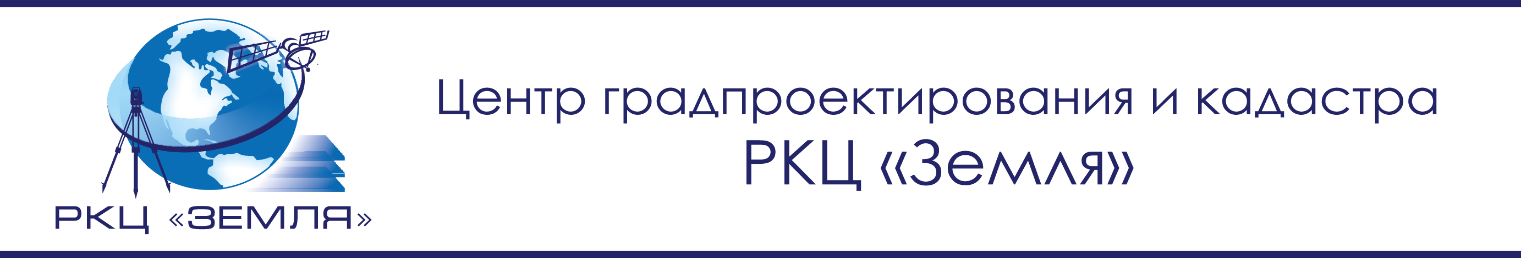 муниципальное образованиеПромышленновскоЕ городскоЕ поселениЕ Промышленновского РАЙОНА Кемеровской областиМЕСТНЫЕ НОРМАТИВЫ градостроительного проектированияБАРНАУЛ 2019 г.СодержаниеI. Общие положения1. Местные нормативы градостроительного проектирования Промышленновского городского поселения Промышленновского района Кемеровской области разработаны в соответствии с законодательством Российской Федерации и Кемеровской области, нормативными правовыми актами Промышленновского городского поселения Промышленновского района, содержат совокупность расчетных показателей минимально допустимого уровня обеспеченности объектами местного значения, относящимися к областям, указанным в пункте 1 части 3 статьи 19 Градостроительного кодекса Российской Федерации, иными объектами местного значения поселения, и расчетных показателей максимально допустимого уровня территориальной доступности таких объектов для населения поселения.2. Местные нормативы градостроительного проектирования Промышленновского городского поселения Промышленновского района Кемеровской области разработаны для использования их в процессе подготовки документов территориального планирования, правил землепользования и застройки, документации по планировке территорий, проведения экспертизы, подготовки и рассмотрения проектной документации для строительства, реконструкции, капитального ремонта объектов капитального строительства, благоустройства территории.Планировка и застройка городов, других населенных пунктов, формирование жилых и рекреационных зон, разработка проектных решений на новое строительство и реконструкцию зданий, сооружений и их комплексов без приспособления указанных объектов для беспрепятственного доступа к ним инвалидов, маломобильных групп граждан и использования их инвалидами, маломобильными группами граждан не допускаются.3. Местные нормативы градостроительного проектирования Промышленновского городского поселения Промышленновского района Кемеровской области разработаны с учетом социально-демографического состава и плотности населения на территории поселения; планов и программ комплексного социально-экономического развития городского поселения; предложений органов местного самоуправления и заинтересованных лиц.4. Местные нормативы градостроительного проектирования Промышленновского городского поселения Промышленновского района Кемеровской области разработаны в целях обеспечения пространственного развития территории, соответствующего качеству жизни населения, предусмотренному документами стратегического планирования Кемеровской области, определяющими и содержащими цели и задачи социально-экономического развития территории Кемеровской области.5. Местные нормативы градостроительного проектирования Промышленновского городского поселения Промышленновского района Кемеровской области включают в себя:1) основную часть (расчетные показатели минимально допустимого уровня обеспеченности объектами местного значения, относящимися к областям, указанным в пункте 1 части 3 статьи 19 Градостроительного кодекса Российской Федерации, иными объектами местного значения городского поселения, и расчетные показатели максимально допустимого уровня территориальной доступности таких объектов для населения городского поселения;2) правила и область применения расчетных показателей, содержащихся в основной части местных нормативов градостроительного проектирования;3) материалы по обоснованию расчетных показателей, содержащихся в основной части местных нормативов градостроительного проектирования.Перечень нормативных правовых актов и иных документов, использованных при подготовке местных нормативов градостроительного проектирования Промышленновского городского поселения Промышленновского района Кемеровской области.Федеральные законыГрадостроительный кодекс Российской Федерации; Водный кодекс Российской Федерации;Лесной кодекс Российской Федерации;Федеральный закон от 06.10.2003№ 131-ФЗ «Об общих принципах организации местного самоуправления в Российской Федерации»;Федеральный закон от 22.10.2004 № 125-ФЗ «Об архивном деле в Российской Федерации»;Федеральный закон от 26.03.2003 №35-ФЗ «Об электроэнергетике»;Федеральный закон от 31.03.1999 № 69-ФЗ «О газоснабжении в Российской Федерации»;Федеральный закон от 07.07.2003 №126-ФЗ «О связи»; Федеральный закон от 27.07.2010 №190-ФЗ «О теплоснабжении»;Федеральный закон от 07.12.2011 №416-ФЗ «О водоснабжении и водоотведении»;Федеральный закон от 22.07.2008№123-ФЗ «Технический регламент о требованиях пожарной безопасности»;Федеральный закон от 22.08.1995№151-ФЗ «Об аварийно-спасательных службах и статусе спасателей»;Федерального закона от21.12.1994№ 68-ФЗ «О защите населения и территорий от чрезвычайных ситуаций природного и техногенного характера»;Федеральный закон от 12.02.1998 №28-ФЗ «О гражданской обороне»;Федеральный закон от 04.05.1999 №96-ФЗ «Об охране атмосферного воздуха»; Федеральный закон от 14.03.1995 № 33-ФЗ «Об особо охраняемых природных территориях»;Закон Российской Федерации от 21.02.1992 №2395-1 «О недрах».Иные нормативные акты Российской ФедерацииПостановление Правительства Российской Федерации от 15.04.2014 № 295 «Об утверждении государственной программы Российской Федерации «Развитие образования на 2013-2020 годы»;Распоряжение Правительства Российской Федерации от 03.07.1996 № 1063-р «О Социальных нормативах и нормах»;Распоряжение Правительства Российской Федерации от 19.10.1999 № 1683-р «О методике определения нормативной потребности субъектов Российской Федерации в объектах социальной инфраструктуры»;Приказ Министерства регионального развития Российской Федерации от 27.12.2011 № 613 «Об утверждении Методических рекомендаций по разработке норм и правил по благоустройству территорий муниципальных образований».Нормативные акты Кемеровской областиЗакон Кемеровской области от 17.12.2004 № 104-ОЗ «О статусе и границах муниципальных образований» (ред. от 15.05.2018);Закон Кемеровской области от 12.07.2006 № 98-ОЗ «О градостроительной деятельности» (ред. от 26.12.2018);Закон Кемеровской области от 28.12.2016 № 105-ОЗ «Об установлении нормативов минимальной обеспеченности населения площадью торговых объектов»;Закон Кемеровской области от 25.12.2017 № 111-ОЗ «О видах объектов регионального и местного значения»;Постановление Коллегии Администрации Кемеровской области от 14.10.2009 № 406 «Об утверждении нормативов градостроительного проектирования Кемеровской области» (ред. от 16.02.2017). Нормативные правовые акты Промышленновского городского поселения Промышленновского муниципального района Кемеровской областиУстав Промышленновского городского поселения (в ред. решения от 04.07.2017 № 68)Постановление Администрации Промышленновского городского поселения от 03.07.2017 г. № 214 О порядке подготовки, утверждения местных нормативов градостроительного проектирования Промышленновского городского поселения и внесения в них изменений. Своды правил по проектированию и строительствуСП42.13330.2011 «СНиП2.07.01-89* «Градостроительство. Планировка и застройка городских и сельских поселений»;СП 18.13330.2011 «СНиП II-89-80* «Генеральные планы промышленных предприятий»;СП 19.13330.2011 «СНиП II-97-76* «Генеральные планы сельскохозяйственных предприятий»;СП 31.13330.2012 «СНиП 2.04.02-84*«Водоснабжение. Наружные сети и сооружения»; СП 32.13330.2012 «СНиП 2.04.03-85 «Канализация, наружные сети и сооружения»;СП 50.13330.2012 «СНиП 23-02-2003 «Тепловая защита зданий»;СП 30.13330.2012 «СНиП 2.04.01-85* «Внутренний водопровод и канализация зданий»; СП36.13330.2012 «СНиП 2.05.06-89*«Магистральные трубопроводы. Актуализированная редакция»;СП 62.13330.2011 «СНиП 42-01-2002 «Газораспределительные системы»;СП 40.13330.2012 «СНиП 2.06.06-85 «Плотины бетонные и железобетонные»; СП 39.13330.2012 «СНиП 2.06.05-84* «Плотины из грунтовых материалов»;СП116.13330.2012 «СНиП 22-02-2003 «Инженерная защита территорий, зданий и сооружений от опасных геологических процессов. Основные положения»;СП 131.13330.2012 «СНиП 23-01-99* «Строительная климатология»;СП 88.13330.2014 «СНиП II-11-77* «Защитные сооружения гражданской обороны»;СП 58.13330.2012 «СНиП 33-01-2003 «Гидротехнические сооружения. Основные положения»;СП 51.13330.2011 «СНиП 23-03-2003 «Защита от шума»;СП 165.1325800.2014 «СНиП 2.01.51-90 «Инженерно-технические мероприятия по гражданской обороне»;СП 42-101-2003 «Общие положения по проектированию и строительству газораспределительных систем из металлических и полиэтиленовых труб».Строительные нормы и правила, строительные нормыСНиП 2.06.15-85 «Инженерная защита территории от затопления и подтопления»; СН 461-74 «Нормы отвода земель для линий связи»;ВСН 14278 тм-т1 «Нормы отвода земель для электрических сетей напряжением 0,38-750 кВ».Санитарные правила и нормы, санитарные нормыСанПиН 2.2.1/2.1.1.1076-01 «Гигиенические требования к инсоляциии солнцезащите помещений жилых и общественных зданий и территорий»;СанПиН 2.2.1/2.1.1.1278-03 «Гигиенические требования к естественному, искусственному и совмещенному освещению жилых и общественных зданий»;СанПиН 2.2.1/2.1.1.1200-03 «Санитарно-защитные зоны и санитарная классификация предприятий, сооружений и иных объектов»;СН 2.2.4/2.1.8.562-96 «Шум на рабочих местах, в помещениях жилых, общественных зданий и на территории жилой застройки»;СанПиН 2.1.6.1032-01 «Гигиенические требования к обеспечению качества атмосферного воздуха населенных мест»;СанПиН2.1.4.1110-02 «Зоны санитарной охраны источников водоснабжения и водопроводов питьевого назначения»;СанПиН 42-128-4690-88 «Санитарные правила содержания территорий населенных мест»;СанПиН 2.1.8/2.2.4.1383-03 «Гигиенические требования к размещению и эксплуатации передающих радиотехнических объектов»;СанПиН 2.1.8/2.2.4.1190-03 «Гигиенические требования к размещению и эксплуатации средств сухопутной подвижной радиосвязи».Иные документыГОСТ 22.0.07-97/ГОСТ Р22.0.07-95 «Безопасность в чрезвычайных ситуациях. Источники техногенных чрезвычайных ситуаций. Классификация и номенклатура поражающих факторов и их параметров»;ГОСТ17.1.5.020 «Охрана природы. Гидросфера. Гигиенические требования к зонам рекреации водных объектов»;РД 34.20.185-94 «Инструкция по проектированию городских электрических сетей»; Базовые нормы организации сети и ресурсного обеспечения общедоступных библиотекМуниципальных образований, принятые на XII Ежегодной сессии Конференции Российской библиотечной ассоциации 16.05.2007.Перечень используемых сокращенийВ местных нормативах градостроительного проектирования Промышленновского городского поселения Промышленновского района Кемеровской области применяются следующие сокращения:II.  Основная часть2.1. Термины и определенияВ местных нормативах градостроительного проектирования Промышленновского городского поселения Промышленновского района Кемеровской области приведенные понятия применяются в следующем значении:блокированный жилой дом –здание, состоящее из двух квартир и более, каждая из которых имеет непосредственно выход на придомовую территорию;водопроводные очистные сооружения – комплекс зданий, сооружений и устройств для очистки воды (термин вводится для целей местных нормативов градостроительного проектирования);вокзал – здание (или группа зданий), предназначенное для обслуживания пассажиров железнодорожного, речного, автомобильного и воздушного транспорта. Вокзальный комплекс включает кроме вокзала сооружения и устройства, связанные с обслуживанием пассажиров на привокзальной площади и перроне;высококомфортное жилье – тип жилого помещения, отвечающий комплексу санитарно-гигиенических, эргономических и экологических требований, а так же уровню требований к габаритам и площади помещений не менее 40 кв.м на одного человека(термин вводится для целей местных нормативов градостроительного проектирования);газонаполнительные  станции (ГНС) – предприятия, предназначенные для приема, хранения и отпуска сжиженных углеводородных газов потребителям в автоцистернах и бытовых баллонах, ремонта и переосвидетельствования газовых баллонов;газораспределительная станция – комплекс сооружений газопровода, предназначенный для снижения давления, очистки, одоризации и учета расхода газа перед подачей его потребителю (термин вводится для целей местных нормативов градостроительного проектирования);гараж– здание или сооружение, предназначенное для постоянного или временного хранения, а также технического обслуживания автомобилей(термин вводится для целей местных нормативов градостроительного проектирования);градостроительная документация– документы территориального планирования, документы градостроительного зонирования, документация по планировке территории (термин вводится для целей местных нормативов градостроительного проектирования);индивидуальный жилой дом – отдельно стоящий жилой дом, предназначенный для проживания одной семьи;жилой район – территория, в границах которой размещены жилые микрорайоны или кварталы. Обслуживается комплексом культурно-бытовых учреждений периодического пользования (термин вводится для целей местных нормативов градостроительного проектирования);канализационные очистные сооружения – комплекс зданий, сооружений и устройств для очистки сточных вод и обработки осадка (термин вводится для целей местных нормативов градостроительного проектирования);квартал (микрорайон) –элемент планировочной структуры в границах красных линий. В границах жилого квартала (микрорайона) могут выделяться земельные участки для размещения отдельных домов, группы жилых домов, объектов повседневного, периодического пользования. Размер территории квартала (микрорайона) определяется с учетом: климатических условий, радиусов доступности объектов повседневного пользования, требований к проектированию улично-дорожной сети, типам застройки;комфортное жилье – тип жилого помещения, отвечающий комплексу санитарно-гигиенических, эргономических и экологических требований, а так же уровню требований к габаритам и площади помещений не менее 30, но не более 40 кв.м на одного человека(термин вводится для целей местных нормативов градостроительного проектирования);коэффициент застройки – отношение площади, занятой под зданиями и сооружениями, к площади участка;коэффициент плотности застройки – отношение площади всех этажей зданий и сооружений к площади участка;линия электропередач – электрическая линия, выходящая за пределы электростанции или подстанции и предназначенная для передачи электрической энергии;массовое жилье – тип жилого помещения, отвечающий комплексу санитарно-гигиенических, эргономических и экологических требований, а так же уровню требований к габаритам и площади помещений не менее 24, но не более 30 кв.м на одного человека(термин вводится для целей местных нормативов градостроительного проектирования);место погребения– часть пространства объекта похоронного назначения, предназначенная для захоронения останков или праха умерших или погибших;нормативы градостроительного проектирования – совокупность установленных в целях обеспечения благоприятных условий жизнедеятельности человека расчетных показателей минимально допустимого уровня обеспеченности объектами, предусмотренными частями 1, 3 и 4 статьи 29.2 Градостроительного кодекса Российской Федерации, населения Кемеровской области, муниципальных образований Кемеровской области и расчетных показателей максимально допустимого уровня территориальной доступности таких объектов для населения Кемеровской области, муниципальных образований Кемеровской области;объекты местного значения – объекты капитального строительства, иные объекты, территории, которые необходимы для осуществления органами местного самоуправления полномочий по вопросам местного значения и в пределах переданных государственных полномочий в соответствии с федеральными законами, законом Кемеровской области, уставами муниципальных образований Кемеровской области и оказывают существенное влияние на социально-экономическое развитие муниципальных районов, поселений, городских округов. Виды объектов местного значения муниципального района, поселения, городского округа в указанных в пункте 1 части 3 статьи 19 и пункте 1 части 5 статьи 23 Градостроительного кодекса Российской Федерации областях, подлежащих отображению на схеме территориального планирования муниципального района, генеральном плане поселения, генеральном плане городского округа, определяются законом Кемеровской области;объекты озеленения общего пользования – парки культуры и отдыха, детские, спортивные парки (стадионы), парки тихого отдыха и прогулок, сады жилых районов и микрорайонов, скверы, бульвары, озелененные полосы вдоль улиц и набережных, озелененные участки при общегородских торговых и административных центрах, лесопарки (термин вводится для целей местных нормативов градостроительного проектирования);парк – озелененная территория общего пользования, представляющая собой самостоятельный архитектурно-ландшафтный объект;парковка (парковочное место) – специально обозначенное и при необходимости обустроенное и оборудованное место, являющееся в том числе частью автомобильной дороги и (или) примыкающее к проезжей части и (или) тротуару, обочине, эстакаде или мосту либо являющееся частью подэстакадных или подмостовых пространств, площадей и иных объектов улично-дорожной сети, зданий, строений или сооружений и предназначенное для организованной стоянки транспортных средств на платной основе или без взимания платы по решению собственника или иного владельца автомобильной дороги, собственника земельного участка либо собственника соответствующей части здания, строения или сооружения;переработка отходов – деятельность, связанная с выполнением технологических процессов по обращению с отходами для обеспечения повторного использования в народном хозяйстве полученных сырья, энергии, изделий и материалов;подстанция – электроустановка, служащая для преобразования и распределения электроэнергии и состоящая из трансформаторов или других преобразователей энергии, распределительных устройств, устройств управления и вспомогательных сооружений;природный газ – горючая газообразная смесь углеводородов с преобладающим содержанием метана, предназначенная в качестве сырья и топлива для промышленного и коммунально-бытового использования;пункт редуцирования газа – технологическое устройство сетей газораспределения и газопотребления, предназначенное для снижения давления газа и поддержания его в заданных пределах независимо от расхода газа;распределительный пункт– распределительное устройство, предназначенное для приема и распределения электроэнергии на одном напряжении без преобразования и трансформации, не входящее в состав подстанции;расчетные показатели объектов местного значения – расчетные показатели минимально допустимого уровня обеспеченности объектами местного значения и расчетные показатели максимально допустимого уровня территориальной доступности объектов местного значения для населения муниципальных образований;сад – озелененная территория общего пользования в селитебной зоне с возможным насыщением зрелищными, спортивно-оздоровительными и игровыми сооружениями;сельский населенный пункт – населенный пункт, население которого преимущественно занято в сельском хозяйстве, в сфере аграрно-промышленного комплекса, а также в традиционной хозяйственной деятельности (термин вводится для целей местных нормативов градостроительного проектирования);сквер – озелененная территория общего пользования, являющаяся элементом оформления площади, общественного центра, магистрали, используемая для кратковременного отдыха и пешеходного транзитного движения;трансформаторная подстанция – электрическая подстанция, предназначенная для преобразования электрической энергии одного напряжения в электрическую энергию другого напряжения с помощью трансформаторов;улица, площадь – территории общего пользования, ограниченные красными линиями улично-дорожной сети населенного пункта;централизованная система водоотведения (канализации) – комплекс технологически связанных между собой инженерных сооружений, предназначенных для водоотведения (термин вводится для целей местных нормативов градостроительного проектирования);иные понятия, используемые в МНГП Промышленновского городского поселения Промышленновского района Кемеровской области, употребляются в значениях в соответствии с федеральным законодательством и законодательством Кемеровской области.2.2. Цели и задачи разработки местных нормативов градостроительного проектирования Промышленновского городского поселения Промышленновского района Кемеровской областиМестные нормативы градостроительного проектирования Промышленновского городского поселения Промышленновского района Кемеровской области разработаны в целях обеспечения пространственного развития территории, соответствующего качеству жизни населения, предусмотренному документами стратегического планирования Кемеровской области, определяющими и содержащими цели и задачи социально-экономического развития территории Кемеровской области.Местные нормативы градостроительного проектирования Промышленновского городского поселения Промышленновского района Кемеровской области направлены на решение следующих основных задач:1) установление расчетных показателей, применение которых необходимо при разработке или корректировке градостроительной документации;2) распределение используемых при проектировании расчетных показателей на группы по видам градостроительной документации (словосочетания «документы градостроительного проектирования» и «градостроительная документация» используются в местных нормативах градостроительного проектирования Промышленновского городского поселения Промышленновского района Кемеровской области;3) обеспечение оценки качества градостроительной документации в плане соответствия ее решений целям повышения качества жизни населения, установленным в документах стратегического планирования Кемеровской области;4) обеспечение постоянного контроля за соответствием решений градостроительной документации, изменяющимся социально-экономическим условиям на территории Промышленновского городского поселения Промышленновского района Кемеровской области.Местные нормативы градостроительного проектирования Промышленновского городского поселения Промышленновского района Кемеровской области разработаны с учетом следующих требований:охраны окружающей среды;санитарно-гигиенических норм;охраны памятников истории и культуры;интенсивности использования территорий иного назначения, выраженной в процентах застройки, иных показателях;пожарной безопасности.2.3. Общая характеристика состава и содержания местных нормативов градостроительного проектирования Промышленновского городского поселения Промышленновского района Кемеровской областиВ соответствии с ч.5 ст.29.2ГрК РФ МНГП Промышленновского городского поселения Промышленновского района Кемеровской области включают в себя:1) основную часть (расчетные показатели минимально допустимого уровня обеспеченности объектами местного значения, относящимися к областям, указанным в пункте 1 части 3 статьи 19 Градостроительного кодекса Российской Федерации, иными объектами местного значения городского поселения, и расчетные показатели максимально допустимого уровня территориальной доступности таких объектов для населения городского поселения;2) правила и область применения расчетных показателей, содержащихся в основной части местных нормативов градостроительного проектирования Промышленновского городского поселения Промышленновского района Кемеровской области;3) материалы по обоснованию расчетных показателей, содержащихся в основной части местных нормативов градостроительного проектирования Промышленновского городского поселения Промышленновского района Кемеровской области.2.4. Расчетные показатели минимально допустимого уровня обеспеченности объектами местного значения Промышленновского городского поселения Промышленновского района Кемеровской области и расчетные показатели максимально допустимого уровня территориальной доступности таких объектов для населения2.4.1 Объекты местного значения в области инженерных коммуникаций2.4.2 Объекты местного значения в области автомобильных дорог местного значения в границах населенных пунктов поселения2.4.3 Объекты местного значения в области физической культуры и спорта2.4.4 Объекты местного значения в области сбора и транспортирования твердых коммунальных отходов2.4.5 Объекты местного значения в области жилищного строительства2.4.6 Объекты местного значения в области гражданской обороны, предупреждения и ликвидации последствий чрезвычайных ситуаций природного и техногенного характера2.4.7 Объекты местного значения в области обеспечения жителей поселения услугами связи, общественного питания, торговли и бытового обслуживания2.4.8 Объекты местного значения в области организации досуга и обеспечения жителей поселения услугами организаций культуры2.4.9 Объекты местного значения в области массового отдыха жителей поселения и организация обустройства мест массового отдыха населения, включая обеспечение свободного доступа граждан к водным объектам общего пользования и их береговым полосам2.4.10 Объекты местного значения в области сельскохозяйственного производства2.4.11 Объекты местного значения в области организации ритуальных услуг и содержания мест захороненияIII. Правила и область применения расчетных показателей,содержащихся в основной части местных нормативовградостроительного проектированияРасчетные показатели минимально допустимого уровня обеспеченности объектами местного значения и расчетные показатели максимально допустимого уровня территориальной доступности таких объектов для населения муниципального района, установленные в местных нормативах градостроительного проектирования Промышленновского городского поселения Промышленновского района Кемеровской области, применяются при подготовке и внесении изменений в генеральные планы поселений (ГП поселения), документацию по планировке территории (ДППТ), правила землепользования и застройки муниципальных образований (ПЗЗ).Утвержденные МНГП Промышленновского городского поселения Промышленновского района Кемеровской области подлежат применению:органами государственной власти Кемеровской области при осуществлении ими контроля за соблюдением органами местного самоуправления законодательства о градостроительной деятельности;органами местного самоуправления при осуществлении постоянного контроля соответствия проектных решений градостроительной документации изменяющимся социально-экономическим условиям на территории при принятии решений о развитии застроенных территорий соответствующего муниципального образования;разработчиками градостроительной документации, заказчиками градостроительной документации и иными заинтересованными лицами при оценке качества градостроительной документации в плане соответствия ее решений целям повышения качества жизни населения.Расчетные показатели минимально допустимого уровня обеспеченности объектами местного значения населения муниципального образования, установленные МНГП Промышленновского городского поселения Промышленновского района Кемеровской области, не могут быть ниже предельных значений расчетных показателей минимально допустимого уровня обеспеченности объектами местного значения населения муниципальных образований Кемеровской области, установленных РНГП Кемеровской области.В случае внесения изменений в РНГП Кемеровской области, в результате которых предельные значения расчетных показателей минимально допустимого уровня обеспеченности объектами местного значения населения муниципальных образований Кемеровской области станут выше расчетных показателей минимально допустимого уровня обеспеченности объектами местного значения населения муниципального образования, установленных МНГП Промышленновского городского поселения Промышленновского района Кемеровской области, применению подлежат расчетные показатели РНГП Кемеровской области с учетом требований федерального законодательства.Расчетные показатели максимально допустимого уровня территориальной доступности объектов местного значения для населения муниципального образования, установленные МНГП Промышленновского городского поселения Промышленновского района Кемеровской области, не могут превышать предельные значения расчетных показателей максимально допустимого уровня территориальной доступности объектов местного значения для населения муниципальных образований Кемеровской области, установленных РНГП Кемеровской области.В случае внесения изменений в РНГП Кемеровской области, в результате которых предельные значения расчетных показателей максимально допустимого уровня территориальной доступности объектов местного значения для населения муниципальных образований Кемеровской области станут ниже расчетных показателей максимально допустимого уровня территориальной доступности объектов местного значения для населения муниципального образования, установленных МНГП Промышленновского городского поселения Промышленновского района Кемеровской области, применению подлежат расчетные показатели РНГП Кемеровской области с учетом требований федерального законодательства.IV. Материалы по обоснованию расчетных показателей, содержащихся в основной части местных нормативов градостроительного проектирования4.1. Объекты местного значения в области инженерных коммуникаций1. Согласно ст. 14 Федерального закона от 06.10.2003 № 131-ФЗ «Об общих принципах организации местного самоуправления в Российской Федерации» к полномочиям органов местного самоуправления в области инженерного обеспечения относится организация в границах поселения электро-, тепло- и водоснабжения населения, водоотведения, снабжения населения топливом.2. С учетом ст. 3 Закона Кемеровской области от 25.12.2017 № 111-ОЗ «О видах объектов регионального и местного значения» в местных нормативах градостроительного проектирования поселения установлены расчетные показатели для следующих видов объектов местного значения поселения:- объекты инженерной инфраструктуры, в том числе электро-, газо-, теплоснабжения (объекты с уровнем напряжения ниже 35 кВ, котельные, тепловые пункты, насосные станции, газораспределительные станции); - объекты водоснабжения (водозаборы, водоочистные станции, насосные станции); - объекты водоотведения (централизованные системы водоотведения (канализации), очистные сооружения). 3. Расчетные показатели минимально допустимого уровня обеспеченности и расчетные показатели максимально допустимого уровня территориальной доступности объектов местного значения в области электро-, тепло-, газо-, водоснабжения и водоотведения, обеспечивающих благоприятные условия жизнедеятельности человека, установлены из условия достижения основных целей и направлений развития инженерной инфраструктуры, предусмотренных в программе социально-экономического развития поселения.4. Для оптимального развития инфраструктуры поселения необходимо решение ряда стратегических задач:- повышение эффективности, качества коммунального обслуживания;- повышение надежности работы инженерных систем жизнеобеспечения сельского поселения;- снижение количества аварий в жилищно-коммунальном хозяйстве;- снижение уровня износа объектов коммунальной инфраструктуры;- повышение комфортности и безопасности условий проживания населения.5. Основные направления сфере развития инженерного обеспечения, решающие стратегические задачи:- реконструкция и модернизация электроподстанций и распределительных сетей;- поэтапная реконструкция сетей водоснабжения, имеющих большой износ, с использованием современных материалов и технологий;- реконструкция магистральных и самотечных коллекторов с учетом развития сельского поселения;- повышение надежности и качества системы теплоснабжения.6. На основе направлений развития установлены расчетные показатели минимально допустимого уровня обеспеченности системами инженерного обеспечения.4.1.1. Расчетные показатели минимально допустимого уровня обеспеченности объектами местного значения в области водоснабжения1. Расчетные показатели минимально допустимого уровня обеспеченности объектами местного значения Промышленновского городского поселения в области водоснабжения установлены с учетом Федерального закона от 07.12.2011 № 416-ФЗ «О водоснабжении и водоотведении» (далее - Федеральный закон «О водоснабжении и водоотведении»).2. Расчетные показатели минимально допустимого уровня обеспеченности создадут равные условия доступа абонентов к водоснабжению. Полный охват сетями водоснабжения обеспечит технологическое и организационное единство и целостность централизованных систем водоснабжения.3. Обеспечение бесперебойного и качественного водоснабжения способствует охране здоровья населения и улучшению качества жизни населения на территории поселения.4. С целью рационального использования территории установлены расчетные показатели минимально допустимых размеров земельных участков для размещения станций очистки воды в зависимости от их производительности, принимаются согласно п. 12.4 СП42.13330.2011.5. При расчете удельного водопотребления следует применять удельные показатели водопотребления, установленные для Кемеровской области.4.1.2. Расчетные показатели минимально допустимого уровня обеспеченности объектами местного значения в области водоотведения1. Расчетные показатели минимально допустимого уровня обеспеченности объектами местного значения Промышленновского городского поселения в области водоотведения (канализации) установлены с учетом Федерального закона «О водоснабжении и водоотведении».2. Расчетные показатели минимально допустимого уровня обеспеченности создадут равные условия доступа абонентов к водоотведению. Полный охват сетями водоотведения обеспечит технологическое и организационное единство и целостность централизованных систем водоотведения.3. Обеспечение бесперебойного и качественного водоотведения способствует охране здоровья населения и улучшению качества жизни населения на территории сельского поселения.4. С целью рационального использования территории расчетные показатели минимально допустимых размеров земельных участков для размещения канализационных очистных сооружений в зависимости от их производительности принимаются согласно п. 12.5 СП 42.13330.2011. 5. При расчете удельного водоотведения необходимо применять удельные показатели водоотведения, установленные для Кемеровской области.6. Дождевая канализация оборудуется в целях обеспечения защиты территории от подтопления поверхностными водами. Целесообразность и протяженность дождевой канализации определяется исходя из суточного объема поверхностного стока.4.1.3. Расчетные показатели минимально допустимого уровня обеспеченности объектами местного значения в области теплоснабжения1. В соответствии с Федеральным законом от 27.07.2010 № 190-ФЗ «О теплоснабжении» одними из основных принципов организации отношений в сфере теплоснабжения являются развитие систем централизованного теплоснабжения и обеспечение надежности и энергетической эффективности теплоснабжения и потребления тепловой энергии.2. Выбор между реконструкцией существующего объекта по производству тепловой энергии и строительством нового такого объекта и (или) определение при строительстве нового объекта по производству тепловой энергии типа такого объекта и его характеристик осуществляется уполномоченным органом местного самоуправления таким образом, чтобы минимизировать совокупные затраты (включая постоянную и переменную части затрат) на производство и передачу потребителям планируемого объема тепловой энергии.3. С целью рационального использования территории установлены расчетные показатели минимально допустимых размеров земельных участков для отдельно стоящих отопительных котельных, располагаемых в жилых зонах, принимаемые в зависимости от их производительности согласно п. 12.27 СП42.13330.2011.4. При расчете теплопотребления необходимо применять показатели, установленные нормативами потребления коммунальных услуг по отоплению, применяемые для расчета размера платы за коммунальную услугу при отсутствии приборов учета на территории муниципального образования, утвержденные для Кемеровской области.4.1.4. Расчетные показатели минимально допустимого уровня обеспеченности объектами местного значения в области электроснабжения1. Расчетные показатели минимально допустимого уровня обеспеченности объектами местного значения Промышленновского городского поселения в области электроснабжения установлены с учетом Федерального закона от 26.03.2003 № 35-ФЗ «Об электроэнергетике». В соответствии с данным Федеральным законом одним из основных принципов государственного регулирования и контроля в электроэнергетике является обеспечение доступности электрической энергии для потребителей.2. Расчетные показатели минимально допустимого уровня обеспеченности создадут равные условия доступа к объектам электросетевого хозяйства населения. Полный охват электрическими сетями обеспечит технологическое и организационное единство и целостность централизованной системы электроснабжения.3. Обеспечение бесперебойного и качественного электроснабжения потребителей электрической энергии способствует охране здоровья населения и улучшению качества жизни населения на территории сельского поселения.4. Для обеспечения благоприятных условий жизнедеятельности населения на территории Промышленновского городского поселения Промышленновского муниципального района Кемеровской области установлен уровень обеспеченности централизованной системой электроснабжения  – 100 %.5. В соответствии с ВСН 14278 тм-т1 «Нормы отвода земель для электрических сетей напряжением 0,38 – 750 кВ» установлены расчетные показатели минимально допустимых размеров земельных участков под объекты местного значения поселения в области электроснабжения.  4.1.5. Расчетные показатели минимально допустимого уровня обеспеченности объектами местного значения в области газоснабжения1. Удельные расходы природного газа для различных коммунальных нужд приняты в соответствии с СП 42-101-2003.2. Согласно СП 42.13330.2011 указанные размеры земельных участков для ГНС являются максимальными.4.2. Объекты местного значения в области автомобильных дорог местного значения в границах населенных пунктов поселения1. Согласно ст. 14 Федерального закона от 06.10.2003 № 131-ФЗ «Об общих принципах организации местного самоуправления в Российской Федерации» к полномочиям органов местного самоуправления относится дорожная деятельность в отношении автомобильных дорог местного значения в границах городского поселения и обеспечение безопасности дорожного движения на них, включая создание и обеспечение функционирования парковок (парковочных мест), осуществление муниципального контроля за сохранностью автомобильных дорог местного значения в границах городского поселения, а также осуществление иных полномочий в области использования автомобильных дорог и осуществления дорожной деятельности в соответствии с законодательством Российской Федерации.2. Транспортная инфраструктура является неотъемлемой частью архитектурной среды, а степень ее развития напрямую определяет качество транспортного сообщения между отдельными территориями поселения, а также удобство выхода на внешние транспортные коммуникации.3. Для создания современного и надежного транспортного комплекса городского поселения, способного обеспечить высокий уровень транспортного обслуживания, необходимо рационально запланировать улично-дорожную сеть, правильно организовать общественный транспорт и предусмотреть достаточное количество сооружений для хранения и обслуживания легковых автомобилей.4.2.1. Расчетные показатели минимально допустимого уровня обеспеченности объектами местного значения в области автомобильных дорог местного значения в границах населенных пунктов поселения1. Расчетный показатель минимально допустимого уровня автомобилизации населения индивидуальными легковыми автомобилями установлен исходя из современных данных и перспектив роста уровня автомобилизации населения и составит к 2035 году около 350 автомобилей на 1000 человек.2. Исходя из функционального назначения, состава потока и скоростей движения автомобильного транспорта дороги и улицы должны быть дифференцированы на соответствующие категории согласно таблице 8 СП 42.13330.2011 для городских поселений, таблице 9 для сельских поселений.3. Расчетные показатели минимально допустимого уровня радиусов закругления проезжей части улиц и дорог по кромке разделительных полос устанавливаются согласно п. 11.8 СП 42.13330.2011.4. Согласно п. 4.12 Рекомендаций по проектированию улиц и дорог городов и сельских поселений установлены расчетные показатели минимально допустимого уровня ширины боковых проездов:- при одностороннем движении транспорта и без устройства специальных полос для стоянки автомобилей - не менее 7,0 м;- при одностороннем движении и организации по местному проезду движения массового пассажирского транспорта - 10,5 м;- при двустороннем движении и организации движения массового пассажирского транспорта - 11,25 м.5. Согласно п. 5.2 Рекомендаций по проектированию улиц и дорог городов и сельских поселений установлены расчетные показатели минимально допустимого уровня обеспеченности:- расстояние между пересечениями магистральных улиц и дорог регулируемого движения в пределах застроенной территории: не менее 500 м и не более 1500 м;- устройство примыканий пешеходно-транспортных улиц, улиц и дорог местного значения, а также проездов к другим магистральным улицам и дорогам регулируемого движения: на расстоянии не менее 50 м от конца кривой радиуса закругления на ближайшем пересечении и не менее 150 м друг от друга.6. Согласно п. 11.6 СП 42.13330.2011 установлены расчетные показатели минимально допустимого уровня расстояний:от края основной проезжей части улиц, местных или боковых проездов до линии застройки: не более 25 м. В случаях превышения указанного расстояния следует предусматривать на расстоянии не ближе 5 м от линии застройки полосу шириной 6 м, пригодную для проезда пожарных машин.7. Тупиковые проезды следует принимать протяженностью не более 150 метров. В конце проезжих частей тупиковых улиц и дорог следует устраивать площадки с островками диаметром не менее 16 м для разворота автомобилей и не менее 30 м при организации конечного пункта для разворота средств общественного пассажирского транспорта. Использование поворотных площадок для стоянки автомобилей не допускается.8. Согласно п. 11.16 СП 42.13330.2011 установлены расчетные показатели минимально допустимого уровня расстояний между остановочными пунктами общественного пассажирского транспорта 400 - 600 м.9. Согласно п. 11.27 СП 42.13330.2011 установлены расчетные показатели минимально допустимого уровня потребности в автозаправочных станциях (АЗС) в границах населенного пункта, из расчета:- одна топливо-раздаточная колонка на 1200 автомобилей.10. Согласно п. 11.27 СП 42.13330.2011 установлены расчетные показатели минимально допустимого уровня размеров земельных участков АЗС:- на 2 колонки - 0,1 га;- на 5 колонок - 0,2 га;- на 7 колонок - 0,3 га;- на 9 колонок - 0,352 га;- на 11 колонок - 0,4 га.4.2.2. Расчетные показатели максимально допустимого уровня территориальной доступности объектов местного значения в области автомобильных дорог местного значения в границах населенных пунктов поселения1. Согласно п. 11.15 СП 42.13330.2011 установлены расчетные показатели максимально допустимого уровня территориальной (пешеходной) доступности для населения до ближайшей остановки общественного пассажирского транспорта:- от жилых домов при многоэтажной жилой застройке - не более 500 м;- от жилых домов при индивидуальной жилой застройке - 600 до 800 м;- от объектов массового посещения - не более 250 м;- от зон массового отдыха и спорта - не более 800 м.4.3. Объекты местного значения в области физической культуры и спорта1. Согласно ст. 14 Федерального закона от 06.10.2003 № 131-ФЗ «Об общих принципах организации местного самоуправления в Российской Федерации» к полномочиям органов местного самоуправления относится обеспечение условий для развития на территории поселения физической культуры, школьного спорта и массового спорта, организация проведения официальных физкультурно-оздоровительных и спортивных мероприятий поселения.2. Согласно п. 3 статьи 3 закона Кемеровской области от 25 декабря 2017 года N 111-ОЗ «О видах объектов регионального и местного значения» к объектам местного значения поселения, подлежащим к отображению на генеральном плане поселения, отнесены объекты спорта поселения, отвечающие требованиям проведения муниципальных официальных физкультурно-оздоровительных и спортивных мероприятий.4.4 Объекты местного значения в области сбора и транспортирования твердых коммунальных отходов1. Для определения числа устанавливаемых контейнеров (мусоросборников) следует исходить из численности населения, пользующегося мусоросборниками, нормы накопления отходов, сроков хранения отходов. Расчетный объем мусоросборников должен соответствовать фактическому накоплению отходов в периоды наибольшего их образования. Необходимое число контейнеров рассчитывается по формуле: Бконт = Пгод × t × К / (365 × V),где Пгод – годовое накопление муниципальных отходов, куб. м; t – периодичность удаления отходов в сутки; К – коэффициент неравномерности отходов, равный 1,25; V – вместимость контейнера.2. Размер земельного участка под Площадки для установки контейнеров для сбора мусора устанавливается в соответствии с требованиями СанПиН 42-128-4690-88.4.5. Объекты местного значения в области жилищного строительства1. Согласно ст. 14 Федерального закона от 06.10.2003 № 131-ФЗ «Об общих принципах организации местного самоуправления в Российской Федерации» к полномочиям органов местного самоуправления в области жилищного строительства относится обеспечение проживающих в поселении и нуждающихся в жилых помещениях малоимущих граждан жилыми помещениями, организация строительства и содержания муниципального жилищного фонда, создание условий для жилищного строительства, осуществление муниципального жилищного контроля, а также иных полномочий органов местного самоуправления в соответствии с жилищным законодательством.2. Расчетные показатели минимально допустимого уровня обеспеченности объектами жилищного строительства определены в целях развития жилых территорий за счет повышения эффективности использования и качества среды ранее освоенных территорий, комплексной реконструкции территорий с повышением плотности их застройки в пределах нормативных требований.3. Для объектов жилищного строительства, таких как территории муниципального жилищного фонда, установлены:- расчетные показатели минимально допустимого уровня средней жилищной обеспеченности;- расчетные показатели минимально допустимой площади территории для предварительного определения общих размеров жилых зон;- расчетные показатели минимально допустимой площади земельных участков, предоставляемых гражданам в собственность или аренду для размещения объектов жилищного строительства;- расчетные показатели минимально допустимых размеров земельных участков, выделяемых около жилых домов на индивидуальный дом или квартиру;- расчетные показатели минимально допустимой плотности населения на территории жилой застройки;- расчетные показатели минимально допустимой плотности жилой застройки;- расчетные показатели минимально допустимой площади площадок общего пользования различного функционального назначения;- расчетные показатели минимально допустимой площади озелененной и благоустроенной территории микрорайона (квартала) без учета участков общеобразовательных организаций и дошкольных образовательных организаций;- расчетные показатели минимально допустимой площади инвестиционных площадок в сфере развития жилищного строительства.4. Расчетные показатели минимально допустимого уровня средней жилищной обеспеченности населения поселения в области жилищного строительства установлены с учетом государственных программ Кемеровской области.5. В Нормативах городского поселения средняя жилищная обеспеченность дифференцирована в зависимости от уровня комфорта жилого дома. Расчетный показатель минимально допустимого уровня средней жилищной обеспеченности установлен для следующих типов жилья:- жилые помещения по договорам социального найма - 12 кв.м.6. Установленные значения расчетного показателя минимально допустимого уровня средней жилищной обеспеченности в зависимости от уровня комфорта применимы для многоквартирных жилых домов. Показатель жилищной обеспеченности для одно-, двухквартирных жилых домов определяется из условия предоставления каждой семье отдельной квартиры или дома.7. Расчетные показатели минимально допустимого соотношения территорий различного функционального назначения в составе жилых образований коттеджной застройки, %8. Для поселений соотношение территорий различного функционального назначения определяется исходя из плотности застройки:Расчетные показатели минимально допустимой площади земельных участков, предоставляемых гражданам в собственность для размещения объектов жилищного строительства.9. Минимальные и максимальные размеры земельных участков, согласно ч. 6 ст. 30 Градостроительного кодекса Российской Федерации, устанавливаются правилами землепользования и застройки Промышленновского городского поселения Промышленновского муниципального района Кемеровской области. 10. Плотность застройки территориальных зон городского поселения принимается в соответствии с приложением "Г" СП 42.13330.2011. 11. Расчетные показатели минимально допустимой площади площадок различного функционального назначения, размещаемых на территории жилой застройки, устанавливаются согласно п. 7.5 СП 42.13330.2011.12. Расчетный показатель минимально допустимой площади озелененной и благоустроенной территории микрорайона (квартала) без учета участков школ и детских дошкольных учреждений: не менее 6 кв. м. на 1 человека установлен согласно п. 2.11 СНиП 2.07.01-89*. Градостроительство. Планировка и застройка городских и сельских поселений».4.6 Объекты местного значения в области гражданской обороны, предупреждения и ликвидации последствий чрезвычайных ситуаций природного и техногенного характера1. Расчетные показатели минимально допустимого уровня обеспеченности и максимально допустимого уровня территориальной доступности объектами местного значения в области предупреждения и ликвидации последствий чрезвычайных ситуаций приняты согласно Приложению 7 НПБ 101-95 «Нормы проектирования объектов пожарной охраны». 3. Ширина гребня плотины (дамбы) из грунтовых материалов устанавливается в зависимости от условий производства работ и эксплуатации (использования гребня для проезда, прохода и других целей) в соответствии с п. 5.11, п. 5.12 СП 39.13330.2012.4. Ширина гребня глухой бетонной или железобетонной плотины устанавливается в зависимости от условий производства работ и эксплуатации (использования гребня для проезда, прохода и других целей) в соответствии с разделом 6 СП 40.13330.2012.5. Высоту гребня дамбы следует назначать на основе расчета возвышения его над расчетным уровнем воды, в соответствии с СП 39.13330.2012 и СП 40.13330.2012. 6. Пешеходную доступность до убежищ гражданской обороны возможно увеличить до 1000 м по согласованию с территориальными органами МЧС России.4.7. Объекты местного значения в области обеспечения жителей поселения услугами связи, общественного питания, торговли и бытового обслуживания1. Согласно ст. 14 Федерального закона от 06.10.2003 № 131-ФЗ «Об общих принципах организации местного самоуправления в Российской Федерации» к полномочиям органов местного самоуправления относится создание условий для обеспечения жителей поселения услугами связи.2. С целью рационального использования территории устанавливаются расчетные показатели минимально допустимых размеров земельных участков для размещения антенно-мачтовых сооружений (АМС) в соответствии с СН 461-74 «Нормы отвода земель».3. Согласно ст. 14 Федерального закона от 06.10.2003 № 131-ФЗ «Об общих принципах организации местного самоуправления в Российской Федерации» к полномочиям органов местного самоуправления относится создание условий для обеспечения жителей поселения услугами общественного питания, торговли и бытового обслуживания.4. Торговля - активно развивающаяся отрасль экономики, которая является одной из важнейших сфер жизнеобеспечения населения Промышленновского городского поселения и находится в непосредственной зависимости от других рынков, влияет на денежные доходы, платежеспособность населения, регулирует товарно-денежные отношения, содействует конкурентоспособности отечественных товаров и всего рыночного механизма.5. Общественное питание - совокупность предприятий, занимающихся производством, реализацией и организацией потребления кулинарной продукции. Обеспеченность населения Промышленновского городского поселения сетью предприятий общественного питания – показатель, выраженный отношением фактического числа мест сети предприятий общественного питания к расчетной численности потребителей.6. Бытовое обслуживание населения Промышленновского городского поселения – часть сферы обслуживания, где населению оказываются непроизводственные и производственные услуги. Бытовое обслуживание характеризуется общественно-организованными способами и формами удовлетворения непосредственных материальных и духовных потребностей людей вне их профессиональной и общественно-политической деятельности.7. Расчетные показатели минимально допустимого уровня обеспеченности предприятиями общественного питания, бытового обслуживания, расчетные показатели минимально допустимых размеров земельных участков предприятий торговли, общественного питания, бытового обслуживания, а также расчетные показатели максимально допустимого уровня территориальной доступности (пешеходная доступность) для населения установлены согласно СП 42.13330.2011. 4.8. Объекты местного значения в области организации досуга и обеспечения жителей поселения услугами организаций культуры1. Согласно ст. 14 Федерального закона от 06.10.2003 № 131-ФЗ «Об общих принципах организации местного самоуправления в Российской Федерации» к полномочиям органов местного самоуправления относится создание условий для организации досуга и обеспечения жителей поселения услугами организаций культуры, а также организация библиотечного обслуживания населения, комплектование и обеспечение сохранности библиотечных фондов библиотек поселения.2. Согласно приложению "Ж" СП 42.13330.2011 установлено значение расчетного показателя минимально допустимого уровня обеспеченности помещениями для культурно-досуговой деятельности – помещения для культурно-досуговой деятельности – 50 кв. м. площади пола на 1 тыс. человек.3. По данному виду объектов рекомендуется формировать единые комплексы с объектами спорта для организации культурно-досуговой, физкультурно-оздоровительной деятельности населения, в том числе детей и подростков.4. Значение расчетного показателя минимально допустимого уровня обеспеченности учреждениям культуры принимается с учетом расчетных показателей, установленных региональными нормативами градостроительного проектирования Кемеровской области. 5. Показатели минимально допустимых размеров земельных участков для организаций культуры в соответствии с положениями СП 42.13330.2011 устанавливаются согласно заданию на проектирование.4.9. Объекты местного значения в области массового отдыха жителей поселения и организация обустройства мест массового отдыха населения, включая обеспечение свободного доступа граждан к водным объектам общего пользования и их береговым полосам1. Согласно ст. 14 Федерального закона от 06.10.2003 № 131-ФЗ «Об общих принципах организации местного самоуправления в Российской Федерации» к полномочиям органов местного самоуправления относится организация благоустройства территории населенных пунктов поселения, включая озеленение территории.2. Расчетные показатели минимально допустимого уровня обеспеченности объектами местного значения городского поселения в области благоустройства (озеленения) территории (парки, сады, скверы) установлены в соответствии с СП 42.13330.2011.3. Согласно СП 42.1333.2011 установлен расчетный показатель минимально допустимого уровня обеспеченности объектами озеленения рекреационного назначения (парки, сады, скверы) для городского поселения: 8 кв. м на человека.В поселениях, расположенных в окружении лесов, в прибрежных зонах крупных рек и водоемов площадь озелененных территорий общего пользования допускается уменьшать, но не более чем на 20%.5. Согласно СП 42.13330.2011 установлены расчетные показатели минимально допустимой площади территории для размещения объектов озеленения рекреационного назначения не менее:- парки - 10 га;- сады - 3 га;- скверы - 0,5 га;- зоны массового кратковременного отдыха - 50 га.4.10. Объекты местного значения в области сельскохозяйственного производства1. Согласно ст. 14 Федерального закона от 06.10.2003 № 131-ФЗ «Об общих принципах организации местного самоуправления в Российской Федерации» к полномочиям органов местного самоуправления относится создание и содержание в целях гражданской обороны запасов материально-технических, продовольственных, медицинских и иных средств;  создание условий для расширения рынка сельскохозяйственной продукции, сырья и продовольствия, содействие развитию малого и среднего предпринимательства.2. В целях реализации вышеперечисленных полномочий Нормативы устанавливают минимальные расчетные показатели в иных областях:- объекты производственного и хозяйственно-складского назначения местного значения в границах поселения;- объекты сельскохозяйственного назначения местного значения в границах поселения.4.11. Объекты местного значения в области организации ритуальных услуг и содержания мест захоронения1. Согласно ст. 14 Федерального закона от 06.10.2003 № 131-ФЗ «Об общих принципах организации местного самоуправления в Российской Федерации» к полномочиям органов местного самоуправления относится организация ритуальных услуг и содержание мест захоронения.2. В целях реализации полномочий по организации ритуальных услуг и содержанию мест захоронения в Нормативы включаются показатели минимальных параметров объектов, отнесенных к местам захоронения (кладбища, крематории, колумбарии).3. В соответствии приложением "Ж" СП 42.13330.2011 устанавливается расчетный показатель минимально допустимого размера земельного участка для размещения кладбища смешанного и традиционного типа, установлен: 0,24 га/1 тыс. чел. 4. В соответствии с приложением "Ж" СП 42.13330.2011 расчетный показатель минимально допустимого размера земельного участка кладбища для погребения после кремации установлен: 0,02 га/1 тыс. чел.5. Максимально допустимый размер земельного участка для кладбища устанавливается в соответствии с СанПиН 2.2.1/2.1.1.1200-03 "Санитарно-защитные зоны и санитарная классификация предприятий, сооружений и иных объектов" и составляет более 40 га.6. Размер санитарно-защитной зоны устанавливается для мест погребения в соответствии с требованиями п. 7.1.12 СанПиН 2.2.1/2.1.1.1200-03 "Санитарно-защитные зоны и санитарная классификация предприятий, сооружений и иных объектов".7. В Нормативах Промышленновского городского поселения Промышленновского муниципального района Кемеровской области в соответствии с требованием СанПиН 2.2.1/2.1.1.1200-03 установлен расчетный показатель минимально допустимого расстояния до кладбищ смешанного и традиционного захоронения:- размером 10 га и менее - 100 м;- размером от 10 до 20 га - 300 м;- размером от 20 до 40 га - 500 м.8. Минимальное расстояние от кладбищ для погребения после кремации до жилых домов, зданий общеобразовательных организаций, дошкольных образовательных организаций и лечебно-профилактических медицинских организаций устанавливаются 100 м.Сокращения слов и словосочетанийСокращения слов и словосочетанийСокращениеСлово/словосочетаниегг.годыГПГенеральный планГрК РФГрадостроительный кодекс Российской Федерациидр.другиеЗК РФЗемельный кодекс Российской ФедерацииМНГП Промышленновского городского поселения Промышленновского района Кемеровской областиМестные нормативы градостроительного проектирования Промышленновского городского поселения Промышленновского района Кемеровской областиОМЗОбъект местного значенияп.пунктПЗЗПравила землепользования и застройкипп.подпунктРНГП Кемеровской областиРегиональные нормативы градостроительного проектирования Кемеровской областист.статьяст.ст.статьич.частьСокращения единиц измеренийСокращения единиц измеренийОбозначениеНаименование единицы измерениягагектаркВкиловольткв.мквадратный метркв.м/тыс. человекквадратных метров на тысячу человеккмкилометркм/часкилометр в часкуб. мкубический метрмметрмин.минутытыс. кв.мтысяча квадратных метровтыс. куб. м/сут.тысяча кубических метров в суткитыс. т/годтысяча тонн в годтыс. человектысяча человекчел.человекчел./гачеловек на гектарВиды объектов местного значения Виды объектов местного значения Наименование расчетного показателя объектов местного значения,
единица измеренияНаименование расчетного показателя объектов местного значения,
единица измеренияНаименование расчетного показателя объектов местного значения,
единица измеренияРасчётные показателиРасчётные показателиВиды объектов местного значения Виды объектов местного значения Наименование расчетного показателя объектов местного значения,
единица измеренияНаименование расчетного показателя объектов местного значения,
единица измеренияНаименование расчетного показателя объектов местного значения,
единица измеренияминимально допустимый уровень обеспече-нности объектамимаксимально допустимый уровень террито-риальной доступностиЭлектроснабжение Электростанции (в том числе солнечные, ветровые и иные электростанции на основе нетрадиционных возобновляемых источников энергии) мощностью менее 5 МВт.
Понизительные подстанции, переключательные пункты номинальным напряжением до 35 кВ включительно.
Трансформаторные подстанции, распределительные пункты номинальным напряжением от 10(6) до 20 кВ включительно.
Линии электропередачи напряжением от 10(6) до 35 кВ включительно.Размер земельного участка, отводимого для понизительных подстанций и переключательных пунктов напряжением до 35 кВ включительно, [1] кв.мРазмер земельного участка, отводимого для понизительных подстанций и переключательных пунктов напряжением до 35 кВ включительно, [1] кв.мРазмер земельного участка, отводимого для понизительных подстанций и переключательных пунктов напряжением до 35 кВ включительно, [1] кв.м5000-Электроснабжение Электростанции (в том числе солнечные, ветровые и иные электростанции на основе нетрадиционных возобновляемых источников энергии) мощностью менее 5 МВт.
Понизительные подстанции, переключательные пункты номинальным напряжением до 35 кВ включительно.
Трансформаторные подстанции, распределительные пункты номинальным напряжением от 10(6) до 20 кВ включительно.
Линии электропередачи напряжением от 10(6) до 35 кВ включительно.Размер земельного участка, отводимого для трансформаторных подстанций и распределительных пунктов напряжением 10 кВ, [1] кв.м: Мачтовые подстанции мощностью от 25 до 250 кВАМачтовые подстанции мощностью от 25 до 250 кВА50-Электроснабжение Электростанции (в том числе солнечные, ветровые и иные электростанции на основе нетрадиционных возобновляемых источников энергии) мощностью менее 5 МВт.
Понизительные подстанции, переключательные пункты номинальным напряжением до 35 кВ включительно.
Трансформаторные подстанции, распределительные пункты номинальным напряжением от 10(6) до 20 кВ включительно.
Линии электропередачи напряжением от 10(6) до 35 кВ включительно.Размер земельного участка, отводимого для трансформаторных подстанций и распределительных пунктов напряжением 10 кВ, [1] кв.м: Комплектные подстанции с одним трансформатором мощностью от 25 до 630 кВАКомплектные подстанции с одним трансформатором мощностью от 25 до 630 кВА50-Электроснабжение Электростанции (в том числе солнечные, ветровые и иные электростанции на основе нетрадиционных возобновляемых источников энергии) мощностью менее 5 МВт.
Понизительные подстанции, переключательные пункты номинальным напряжением до 35 кВ включительно.
Трансформаторные подстанции, распределительные пункты номинальным напряжением от 10(6) до 20 кВ включительно.
Линии электропередачи напряжением от 10(6) до 35 кВ включительно.Размер земельного участка, отводимого для трансформаторных подстанций и распределительных пунктов напряжением 10 кВ, [1] кв.м: Комплектные подстанции с двумя трансформаторами мощностью от 160 до 630 кВАКомплектные подстанции с двумя трансформаторами мощностью от 160 до 630 кВА80-Электроснабжение Электростанции (в том числе солнечные, ветровые и иные электростанции на основе нетрадиционных возобновляемых источников энергии) мощностью менее 5 МВт.
Понизительные подстанции, переключательные пункты номинальным напряжением до 35 кВ включительно.
Трансформаторные подстанции, распределительные пункты номинальным напряжением от 10(6) до 20 кВ включительно.
Линии электропередачи напряжением от 10(6) до 35 кВ включительно.Размер земельного участка, отводимого для трансформаторных подстанций и распределительных пунктов напряжением 10 кВ, [1] кв.м: Подстанции с двумя трансформаторами закрытого типа мощностью от 160 до 630 кВАПодстанции с двумя трансформаторами закрытого типа мощностью от 160 до 630 кВА150-Электроснабжение Электростанции (в том числе солнечные, ветровые и иные электростанции на основе нетрадиционных возобновляемых источников энергии) мощностью менее 5 МВт.
Понизительные подстанции, переключательные пункты номинальным напряжением до 35 кВ включительно.
Трансформаторные подстанции, распределительные пункты номинальным напряжением от 10(6) до 20 кВ включительно.
Линии электропередачи напряжением от 10(6) до 35 кВ включительно.Размер земельного участка, отводимого для трансформаторных подстанций и распределительных пунктов напряжением 10 кВ, [1] кв.м: Распределительные пункты наружной установкиРаспределительные пункты наружной установки250-Электроснабжение Электростанции (в том числе солнечные, ветровые и иные электростанции на основе нетрадиционных возобновляемых источников энергии) мощностью менее 5 МВт.
Понизительные подстанции, переключательные пункты номинальным напряжением до 35 кВ включительно.
Трансформаторные подстанции, распределительные пункты номинальным напряжением от 10(6) до 20 кВ включительно.
Линии электропередачи напряжением от 10(6) до 35 кВ включительно.Размер земельного участка, отводимого для трансформаторных подстанций и распределительных пунктов напряжением 10 кВ, [1] кв.м: Распределительные пункты закрытого типаРаспределительные пункты закрытого типа200-Электроснабжение Электростанции (в том числе солнечные, ветровые и иные электростанции на основе нетрадиционных возобновляемых источников энергии) мощностью менее 5 МВт.
Понизительные подстанции, переключательные пункты номинальным напряжением до 35 кВ включительно.
Трансформаторные подстанции, распределительные пункты номинальным напряжением от 10(6) до 20 кВ включительно.
Линии электропередачи напряжением от 10(6) до 35 кВ включительно.Укрупненные показатели расхода электроэнергии, [2] кВт*ч/ чел. в год: Без стационарных электроплит (город/сельское поселение)Без стационарных электроплит (город/сельское поселение)2170/950-Электроснабжение Электростанции (в том числе солнечные, ветровые и иные электростанции на основе нетрадиционных возобновляемых источников энергии) мощностью менее 5 МВт.
Понизительные подстанции, переключательные пункты номинальным напряжением до 35 кВ включительно.
Трансформаторные подстанции, распределительные пункты номинальным напряжением от 10(6) до 20 кВ включительно.
Линии электропередачи напряжением от 10(6) до 35 кВ включительно.Укрупненные показатели расхода электроэнергии, [2] кВт*ч/ чел. в год: Со стационарными электроплитами (город/сельское поселение)Со стационарными электроплитами (город/сельское поселение)2750/1350-Электроснабжение Электростанции (в том числе солнечные, ветровые и иные электростанции на основе нетрадиционных возобновляемых источников энергии) мощностью менее 5 МВт.
Понизительные подстанции, переключательные пункты номинальным напряжением до 35 кВ включительно.
Трансформаторные подстанции, распределительные пункты номинальным напряжением от 10(6) до 20 кВ включительно.
Линии электропередачи напряжением от 10(6) до 35 кВ включительно.Годовое число часов использования максимума электрической нагрузки, [2] ч: Без стационарных электроплит (город/сельское поселение) Без стационарных электроплит (город/сельское поселение)5300/4100-Электроснабжение Электростанции (в том числе солнечные, ветровые и иные электростанции на основе нетрадиционных возобновляемых источников энергии) мощностью менее 5 МВт.
Понизительные подстанции, переключательные пункты номинальным напряжением до 35 кВ включительно.
Трансформаторные подстанции, распределительные пункты номинальным напряжением от 10(6) до 20 кВ включительно.
Линии электропередачи напряжением от 10(6) до 35 кВ включительно.Годовое число часов использования максимума электрической нагрузки, [2] ч:Со стационарными электроплитами (город/сельское поселение)Со стационарными электроплитами (город/сельское поселение)5500/4400-Электроснабжение Электростанции (в том числе солнечные, ветровые и иные электростанции на основе нетрадиционных возобновляемых источников энергии) мощностью менее 5 МВт.
Понизительные подстанции, переключательные пункты номинальным напряжением до 35 кВ включительно.
Трансформаторные подстанции, распределительные пункты номинальным напряжением от 10(6) до 20 кВ включительно.
Линии электропередачи напряжением от 10(6) до 35 кВ включительно.Норматив потребления коммунальных услуг по электроснабжению  для квартир (жилых домов),оборудованных газовыми плитами, кВт*ч/чел в мес:1 комната1 человек90-Электроснабжение Электростанции (в том числе солнечные, ветровые и иные электростанции на основе нетрадиционных возобновляемых источников энергии) мощностью менее 5 МВт.
Понизительные подстанции, переключательные пункты номинальным напряжением до 35 кВ включительно.
Трансформаторные подстанции, распределительные пункты номинальным напряжением от 10(6) до 20 кВ включительно.
Линии электропередачи напряжением от 10(6) до 35 кВ включительно.Норматив потребления коммунальных услуг по электроснабжению  для квартир (жилых домов),оборудованных газовыми плитами, кВт*ч/чел в мес:1 комната2 человек56-Электроснабжение Электростанции (в том числе солнечные, ветровые и иные электростанции на основе нетрадиционных возобновляемых источников энергии) мощностью менее 5 МВт.
Понизительные подстанции, переключательные пункты номинальным напряжением до 35 кВ включительно.
Трансформаторные подстанции, распределительные пункты номинальным напряжением от 10(6) до 20 кВ включительно.
Линии электропередачи напряжением от 10(6) до 35 кВ включительно.Норматив потребления коммунальных услуг по электроснабжению  для квартир (жилых домов),оборудованных газовыми плитами, кВт*ч/чел в мес:1 комната3 человека43-Электроснабжение Электростанции (в том числе солнечные, ветровые и иные электростанции на основе нетрадиционных возобновляемых источников энергии) мощностью менее 5 МВт.
Понизительные подстанции, переключательные пункты номинальным напряжением до 35 кВ включительно.
Трансформаторные подстанции, распределительные пункты номинальным напряжением от 10(6) до 20 кВ включительно.
Линии электропередачи напряжением от 10(6) до 35 кВ включительно.Норматив потребления коммунальных услуг по электроснабжению  для квартир (жилых домов),оборудованных газовыми плитами, кВт*ч/чел в мес:1 комната4 человека35-Электроснабжение Электростанции (в том числе солнечные, ветровые и иные электростанции на основе нетрадиционных возобновляемых источников энергии) мощностью менее 5 МВт.
Понизительные подстанции, переключательные пункты номинальным напряжением до 35 кВ включительно.
Трансформаторные подстанции, распределительные пункты номинальным напряжением от 10(6) до 20 кВ включительно.
Линии электропередачи напряжением от 10(6) до 35 кВ включительно.Норматив потребления коммунальных услуг по электроснабжению  для квартир (жилых домов),оборудованных газовыми плитами, кВт*ч/чел в мес:1 комната5 человек и более31-Электроснабжение Электростанции (в том числе солнечные, ветровые и иные электростанции на основе нетрадиционных возобновляемых источников энергии) мощностью менее 5 МВт.
Понизительные подстанции, переключательные пункты номинальным напряжением до 35 кВ включительно.
Трансформаторные подстанции, распределительные пункты номинальным напряжением от 10(6) до 20 кВ включительно.
Линии электропередачи напряжением от 10(6) до 35 кВ включительно.Норматив потребления коммунальных услуг по электроснабжению  для квартир (жилых домов),оборудованных газовыми плитами, кВт*ч/чел в мес:2 комнаты1 человек116-2 человек72-3 человека56-4 человека45-5 человек и более39-3 комнаты1 человек131-3 комнаты2 человек81-3 комнаты3 человека63-3 комнаты4 человека51-3 комнаты5 человек и более45-4 комнаты и более1 человек142-4 комнаты и более2 человек88-4 комнаты и более3 человека68-4 комнаты и более4 человека55-4 комнаты и более5 человек и более48-Норматив потребления коммунальных услуг по электроснабжению  для квартир (жилых домов),оборудованных электрическими плитами, кВт*ч/чел в мес:1 комната1 человек140-Норматив потребления коммунальных услуг по электроснабжению  для квартир (жилых домов),оборудованных электрическими плитами, кВт*ч/чел в мес:1 комната2 человек87-Норматив потребления коммунальных услуг по электроснабжению  для квартир (жилых домов),оборудованных электрическими плитами, кВт*ч/чел в мес:1 комната3 человека67-Норматив потребления коммунальных услуг по электроснабжению  для квартир (жилых домов),оборудованных электрическими плитами, кВт*ч/чел в мес:1 комната4 человека55-Норматив потребления коммунальных услуг по электроснабжению  для квартир (жилых домов),оборудованных электрическими плитами, кВт*ч/чел в мес:1 комната5 человек и более48-Норматив потребления коммунальных услуг по электроснабжению  для квартир (жилых домов),оборудованных электрическими плитами, кВт*ч/чел в мес:2 комнаты1 человек165-Норматив потребления коммунальных услуг по электроснабжению  для квартир (жилых домов),оборудованных электрическими плитами, кВт*ч/чел в мес:2 комнаты2 человек102-Норматив потребления коммунальных услуг по электроснабжению  для квартир (жилых домов),оборудованных электрическими плитами, кВт*ч/чел в мес:2 комнаты3 человека79-Норматив потребления коммунальных услуг по электроснабжению  для квартир (жилых домов),оборудованных электрическими плитами, кВт*ч/чел в мес:2 комнаты4 человека64-Норматив потребления коммунальных услуг по электроснабжению  для квартир (жилых домов),оборудованных электрическими плитами, кВт*ч/чел в мес:2 комнаты5 человек и более56-Норматив потребления коммунальных услуг по электроснабжению  для квартир (жилых домов),оборудованных электрическими плитами, кВт*ч/чел в мес:3 комнаты1 человек180-Норматив потребления коммунальных услуг по электроснабжению  для квартир (жилых домов),оборудованных электрическими плитами, кВт*ч/чел в мес:3 комнаты2 человек112-Норматив потребления коммунальных услуг по электроснабжению  для квартир (жилых домов),оборудованных электрическими плитами, кВт*ч/чел в мес:3 комнаты3 человека87-Норматив потребления коммунальных услуг по электроснабжению  для квартир (жилых домов),оборудованных электрическими плитами, кВт*ч/чел в мес:3 комнаты4 человека70-Норматив потребления коммунальных услуг по электроснабжению  для квартир (жилых домов),оборудованных электрическими плитами, кВт*ч/чел в мес:3 комнаты5 человек и более61-Норматив потребления коммунальных услуг по электроснабжению  для квартир (жилых домов),оборудованных электрическими плитами, кВт*ч/чел в мес:4 комнаты и более1 человек192-Норматив потребления коммунальных услуг по электроснабжению  для квартир (жилых домов),оборудованных электрическими плитами, кВт*ч/чел в мес:4 комнаты и более2 человек119-Норматив потребления коммунальных услуг по электроснабжению  для квартир (жилых домов),оборудованных электрическими плитами, кВт*ч/чел в мес:4 комнаты и более3 человека92-Норматив потребления коммунальных услуг по электроснабжению  для квартир (жилых домов),оборудованных электрическими плитами, кВт*ч/чел в мес:4 комнаты и более4 человека75-Норматив потребления коммунальных услуг по электроснабжению  для квартир (жилых домов),оборудованных электрическими плитами, кВт*ч/чел в мес:4 комнаты и более5 человек и более65-Газоснабжение Пункты редуцирования газа. Газонаполнительные станции. Резервуарные установки сжиженных углеводородных газов. Магистральные газораспределительные сети в границах муниципального образования.Удельные расходы природного газа для различных коммунальных нужд, [1] куб.м на человека в год:при наличии централизованного горячего водоснабженияпри наличии централизованного горячего водоснабжения120-Газоснабжение Пункты редуцирования газа. Газонаполнительные станции. Резервуарные установки сжиженных углеводородных газов. Магистральные газораспределительные сети в границах муниципального образования.Удельные расходы природного газа для различных коммунальных нужд, [1] куб.м на человека в год:при горячем водоснабжении от газовых водонагревателейпри горячем водоснабжении от газовых водонагревателей300-Газоснабжение Пункты редуцирования газа. Газонаполнительные станции. Резервуарные установки сжиженных углеводородных газов. Магистральные газораспределительные сети в границах муниципального образования.Удельные расходы природного газа для различных коммунальных нужд, [1] куб.м на человека в год:при отсутствии всяких видов горячего водоснабженияпри отсутствии всяких видов горячего водоснабжения180-Газоснабжение Пункты редуцирования газа. Газонаполнительные станции. Резервуарные установки сжиженных углеводородных газов. Магистральные газораспределительные сети в границах муниципального образования.Размер земельного участка для размещения пунктов редуцирования газа, кв. мРазмер земельного участка для размещения пунктов редуцирования газа, кв. мРазмер земельного участка для размещения пунктов редуцирования газа, кв. м4-Газоснабжение Пункты редуцирования газа. Газонаполнительные станции. Резервуарные установки сжиженных углеводородных газов. Магистральные газораспределительные сети в границах муниципального образования.Размер земельного участка для размещения газонаполнительной станции, [2] га.:При производительности ГНС 10 тыс. тонн/годПри производительности ГНС 10 тыс. тонн/год6-Газоснабжение Пункты редуцирования газа. Газонаполнительные станции. Резервуарные установки сжиженных углеводородных газов. Магистральные газораспределительные сети в границах муниципального образования.Размер земельного участка для размещения газонаполнительной станции, [2] га.:При производительности ГНС 20 тыс. тонн/годПри производительности ГНС 20 тыс. тонн/год7-Газоснабжение Пункты редуцирования газа. Газонаполнительные станции. Резервуарные установки сжиженных углеводородных газов. Магистральные газораспределительные сети в границах муниципального образования.Размер земельного участка для размещения газонаполнительной станции, [2] га.:При производительности ГНС 40 тыс. тонн/годПри производительности ГНС 40 тыс. тонн/год8-Газоснабжение Пункты редуцирования газа. Газонаполнительные станции. Резервуарные установки сжиженных углеводородных газов. Магистральные газораспределительные сети в границах муниципального образования.Размер земельных участков газонаполнительных пунктов и промежуточных складов баллонов не более, гаРазмер земельных участков газонаполнительных пунктов и промежуточных складов баллонов не более, гаРазмер земельных участков газонаполнительных пунктов и промежуточных складов баллонов не более, га0,6-ТеплоснабжениеКотельные. Центральные тепловые пункты. Тепловые перекачивающие насосные станции. Магистральные теплопроводы.Размеры земельных участков для отдельно стоящих отопительных котельных [1], работающих на твёрдом топливе, га при теплопроизводительности объекта Гкал/ч (МВт):до 5до 50,7-ТеплоснабжениеКотельные. Центральные тепловые пункты. Тепловые перекачивающие насосные станции. Магистральные теплопроводы.Размеры земельных участков для отдельно стоящих отопительных котельных [1], работающих на твёрдом топливе, га при теплопроизводительности объекта Гкал/ч (МВт):от 5 до 10 (от 6 до 12)от 5 до 10 (от 6 до 12)1-ТеплоснабжениеКотельные. Центральные тепловые пункты. Тепловые перекачивающие насосные станции. Магистральные теплопроводы.Размеры земельных участков для отдельно стоящих отопительных котельных [1], работающих на твёрдом топливе, га при теплопроизводительности объекта Гкал/ч (МВт):св. 10 до 50 (св. 12 до 58)св. 10 до 50 (св. 12 до 58)2-ТеплоснабжениеКотельные. Центральные тепловые пункты. Тепловые перекачивающие насосные станции. Магистральные теплопроводы.Размеры земельных участков для отдельно стоящих отопительных котельных [1], работающих на газомазутном топливе, га при теплопроизводительности объекта Гкал/ч (МВт): до 5до 50,7-ТеплоснабжениеКотельные. Центральные тепловые пункты. Тепловые перекачивающие насосные станции. Магистральные теплопроводы.Размеры земельных участков для отдельно стоящих отопительных котельных [1], работающих на газомазутном топливе, га при теплопроизводительности объекта Гкал/ч (МВт): от 5 до 10 (от 6 до 12)от 5 до 10 (от 6 до 12)1-ТеплоснабжениеКотельные. Центральные тепловые пункты. Тепловые перекачивающие насосные станции. Магистральные теплопроводы.Размеры земельных участков для отдельно стоящих отопительных котельных [1], работающих на газомазутном топливе, га при теплопроизводительности объекта Гкал/ч (МВт): св. 10 до 50 (св. 12 до 58)св. 10 до 50 (св. 12 до 58)2-ТеплоснабжениеКотельные. Центральные тепловые пункты. Тепловые перекачивающие насосные станции. Магистральные теплопроводы.Удельные расходы тепловой энергии на отопление жилых зданий [2], ккал/ч на 1 кв. м общей площади здания этажность148,42-ТеплоснабжениеКотельные. Центральные тепловые пункты. Тепловые перекачивающие насосные станции. Магистральные теплопроводы.Удельные расходы тепловой энергии на отопление жилых зданий [2], ккал/ч на 1 кв. м общей площади здания этажность244,06-ТеплоснабжениеКотельные. Центральные тепловые пункты. Тепловые перекачивающие насосные станции. Магистральные теплопроводы.Удельные расходы тепловой энергии на отопление жилых зданий [2], ккал/ч на 1 кв. м общей площади здания этажность339,59-ТеплоснабжениеКотельные. Центральные тепловые пункты. Тепловые перекачивающие насосные станции. Магистральные теплопроводы.Удельные расходы тепловой энергии на отопление жилых зданий [2], ккал/ч на 1 кв. м общей площади здания этажность4,538,21-ТеплоснабжениеКотельные. Центральные тепловые пункты. Тепловые перекачивающие насосные станции. Магистральные теплопроводы.Удельные расходы тепловой энергии на отопление жилых зданий [2], ккал/ч на 1 кв. м общей площади здания этажность6,735,76-ТеплоснабжениеКотельные. Центральные тепловые пункты. Тепловые перекачивающие насосные станции. Магистральные теплопроводы.Удельные расходы тепловой энергии на отопление жилых зданий [2], ккал/ч на 1 кв. м общей площади здания этажность833,95-ТеплоснабжениеКотельные. Центральные тепловые пункты. Тепловые перекачивающие насосные станции. Магистральные теплопроводы.Удельные расходы тепловой энергии на отопление общественных зданий [2], ккал/ч на 1 кв. м общей площади зданияэтажность157,17-ТеплоснабжениеКотельные. Центральные тепловые пункты. Тепловые перекачивающие насосные станции. Магистральные теплопроводы.Удельные расходы тепловой энергии на отопление общественных зданий [2], ккал/ч на 1 кв. м общей площади зданияэтажность251,65-348,95-4,543,55-ВодоснабжениеВодозаборы. Станции водоподготовки (водопроводные очистные сооружения). Насосные станции. Резервуары для хранения воды. Водонапорные башни. Магистральные водопроводы.Размер земельного участка для размещения станции водоподготовки (водопроводные очистные сооружения) в зависимости от их производительности (тыс. куб. м/сут), [1] га:Размер земельного участка для размещения станции водоподготовки (водопроводные очистные сооружения) в зависимости от их производительности (тыс. куб. м/сут), [1] га:До 0,10,1-ВодоснабжениеВодозаборы. Станции водоподготовки (водопроводные очистные сооружения). Насосные станции. Резервуары для хранения воды. Водонапорные башни. Магистральные водопроводы.Размер земельного участка для размещения станции водоподготовки (водопроводные очистные сооружения) в зависимости от их производительности (тыс. куб. м/сут), [1] га:Размер земельного участка для размещения станции водоподготовки (водопроводные очистные сооружения) в зависимости от их производительности (тыс. куб. м/сут), [1] га:Свыше 0,1 до 0,20,25-ВодоснабжениеВодозаборы. Станции водоподготовки (водопроводные очистные сооружения). Насосные станции. Резервуары для хранения воды. Водонапорные башни. Магистральные водопроводы.Размер земельного участка для размещения станции водоподготовки (водопроводные очистные сооружения) в зависимости от их производительности (тыс. куб. м/сут), [1] га:Размер земельного участка для размещения станции водоподготовки (водопроводные очистные сооружения) в зависимости от их производительности (тыс. куб. м/сут), [1] га:Свыше 0,2 до 0,40,4-ВодоснабжениеВодозаборы. Станции водоподготовки (водопроводные очистные сооружения). Насосные станции. Резервуары для хранения воды. Водонапорные башни. Магистральные водопроводы.Размер земельного участка для размещения станции водоподготовки (водопроводные очистные сооружения) в зависимости от их производительности (тыс. куб. м/сут), [1] га:Размер земельного участка для размещения станции водоподготовки (водопроводные очистные сооружения) в зависимости от их производительности (тыс. куб. м/сут), [1] га:Свыше 0,4 до 0,81-ВодоснабжениеВодозаборы. Станции водоподготовки (водопроводные очистные сооружения). Насосные станции. Резервуары для хранения воды. Водонапорные башни. Магистральные водопроводы.Размер земельного участка для размещения станции водоподготовки (водопроводные очистные сооружения) в зависимости от их производительности (тыс. куб. м/сут), [1] га:Размер земельного участка для размещения станции водоподготовки (водопроводные очистные сооружения) в зависимости от их производительности (тыс. куб. м/сут), [1] га:Свыше 0,8 до 122-ВодоснабжениеВодозаборы. Станции водоподготовки (водопроводные очистные сооружения). Насосные станции. Резервуары для хранения воды. Водонапорные башни. Магистральные водопроводы.Показатель удельного водопотребления по степени благоустройства районов жилой застройки[2]Застройка зданиями, оборудованными внутренним водопроводом и канализацией, без ваннМинимальная норма удельного хозяйственно-питьевого водопотребления на одного жителя среднесуточная (за год), л/сут. на человека125-ВодоснабжениеВодозаборы. Станции водоподготовки (водопроводные очистные сооружения). Насосные станции. Резервуары для хранения воды. Водонапорные башни. Магистральные водопроводы.Показатель удельного водопотребления по степени благоустройства районов жилой застройки[2]Застройка зданиями, оборудованными внутренним водопроводом и канализацией, с ванными и местными водонагревателямиМинимальная норма удельного хозяйственно-питьевого водопотребления на одного жителя среднесуточная (за год), л/сут. на человека160-ВодоснабжениеВодозаборы. Станции водоподготовки (водопроводные очистные сооружения). Насосные станции. Резервуары для хранения воды. Водонапорные башни. Магистральные водопроводы.Показатель удельного водопотребления по степени благоустройства районов жилой застройки[2]Застройка зданиями, оборудованными внутренним водопроводом и канализацией, с ванными и централизованным горячим водоснабжениемМинимальная норма удельного хозяйственно-питьевого водопотребления на одного жителя среднесуточная (за год), л/сут. на человека220-ВодоснабжениеВодозаборы. Станции водоподготовки (водопроводные очистные сооружения). Насосные станции. Резервуары для хранения воды. Водонапорные башни. Магистральные водопроводы.Показатель удельного водопотребления по потребителямСтоловые (с учетом мытья посуды) л/сут на 1 усл. Блюдо18-16-ВодоснабжениеВодозаборы. Станции водоподготовки (водопроводные очистные сооружения). Насосные станции. Резервуары для хранения воды. Водонапорные башни. Магистральные водопроводы.Показатель удельного водопотребления по потребителямГостиницыл/сут на 1 место230-ВодоснабжениеВодозаборы. Станции водоподготовки (водопроводные очистные сооружения). Насосные станции. Резервуары для хранения воды. Водонапорные башни. Магистральные водопроводы.Показатель удельного водопотребления по потребителямСанатории, дома отдыха л/сут на 1 место170-230-ВодоснабжениеВодозаборы. Станции водоподготовки (водопроводные очистные сооружения). Насосные станции. Резервуары для хранения воды. Водонапорные башни. Магистральные водопроводы.Показатель удельного водопотребления по потребителямОбщежитиял/сут на 1 место114-285-ВодоснабжениеВодозаборы. Станции водоподготовки (водопроводные очистные сооружения). Насосные станции. Резервуары для хранения воды. Водонапорные башни. Магистральные водопроводы.Показатель удельного водопотребления по потребителямБольницыл/сут на 1 место130-270-ВодоснабжениеВодозаборы. Станции водоподготовки (водопроводные очистные сооружения). Насосные станции. Резервуары для хранения воды. Водонапорные башни. Магистральные водопроводы.Показатель удельного водопотребления по потребителямУчебные заведения (высшие, технические, специальные)л/сут на 1 учащегося25-Дошкольные учреждения (д/ясли, д/сады)л/сут на 1 место35-120-Школьные учреждениял/сут на 1 место25-Детские оздоровительные лагеря с учетом столовойл/сут на 1 место150-Прачечные механизи-рованные л/сут на 1 кг сух.белья85-Прачечные не механизированныел/сут на 1 кг сух.белья45-Бассейны10% от объёма-Административные здания (офисы)л/сут на 1 работающего18-285-Магазины продово-льственныел/сут на 1 работающего100-Магазины промтоварныел/сут на 1 работающего20-Аптекил/сут на 1 работающего20-Аптеки с лабораторией л/сут на 1 работающего200-Парикмахерскиел/сут на 1 рабюместо70-Кинотеатры, театры, клубыл/сут на 1 зрителя3-25-Стадионы и спортзалыл/сут на зрителя, спортсмена3-60-Бани, сауныл/сут на 1 место200-250-Заводыл/сут на 1 работающего25-Заводы с горячими цехамил/сут на 1 работающего45-Душевые кабины предприятий (в одну смену)л/сут на 1 душ.сетку500-Расход воды на полив:л/сут на 1 кв.м:-а) травяной покровл/сут на 1 кв.м:3-б) тротуары, проездыл/сут на 1 кв.м:1-в) теплицыл/сут на 1 кв.м:10-Залив каткал/сут на 1 кв.м:1-ВодоотведениеКанализационные очистные сооружения. Канализационные насосные станции. Магистральные сети канализации (напорной, самотечной).Размеры земельного участка для размещения канализационных очистных сооружений  производительностью до 0,7 тыс. куб. м/сут, [1] га:Размеры земельного участка для размещения канализационных очистных сооружений  производительностью до 0,7 тыс. куб. м/сут, [1] га:очистных сооружений0,5-ВодоотведениеКанализационные очистные сооружения. Канализационные насосные станции. Магистральные сети канализации (напорной, самотечной).Размеры земельного участка для размещения канализационных очистных сооружений  производительностью до 0,7 тыс. куб. м/сут, [1] га:Размеры земельного участка для размещения канализационных очистных сооружений  производительностью до 0,7 тыс. куб. м/сут, [1] га:иловых площадок0,2-ВодоотведениеКанализационные очистные сооружения. Канализационные насосные станции. Магистральные сети канализации (напорной, самотечной).Размеры земельного участка для размещения канализационных очистных сооружений  производительностью до 0,7 тыс. куб. м/сут, [1] га:Размеры земельного участка для размещения канализационных очистных сооружений  производительностью до 0,7 тыс. куб. м/сут, [1] га:биологических прудов глубокой очистки сточных вод--ВодоотведениеКанализационные очистные сооружения. Канализационные насосные станции. Магистральные сети канализации (напорной, самотечной).Размеры земельного участка для размещения канализационных очистных сооружений  производительностью свыше 0,7 до 17 тыс. куб. м/сут, [1] га: Размеры земельного участка для размещения канализационных очистных сооружений  производительностью свыше 0,7 до 17 тыс. куб. м/сут, [1] га: очистных сооружений4-ВодоотведениеКанализационные очистные сооружения. Канализационные насосные станции. Магистральные сети канализации (напорной, самотечной).Размеры земельного участка для размещения канализационных очистных сооружений  производительностью свыше 0,7 до 17 тыс. куб. м/сут, [1] га: Размеры земельного участка для размещения канализационных очистных сооружений  производительностью свыше 0,7 до 17 тыс. куб. м/сут, [1] га: иловых площадок3-ВодоотведениеКанализационные очистные сооружения. Канализационные насосные станции. Магистральные сети канализации (напорной, самотечной).Размеры земельного участка для размещения канализационных очистных сооружений  производительностью свыше 0,7 до 17 тыс. куб. м/сут, [1] га: Размеры земельного участка для размещения канализационных очистных сооружений  производительностью свыше 0,7 до 17 тыс. куб. м/сут, [1] га: биологических прудов глубокой очистки сточных вод3-ВодоотведениеКанализационные очистные сооружения. Канализационные насосные станции. Магистральные сети канализации (напорной, самотечной).Ориентировочные размеры участков, м:Ориентировочные размеры участков, м:очистных сооружений поверхностных сточных водсм п. п. [2] -ВодоотведениеКанализационные очистные сооружения. Канализационные насосные станции. Магистральные сети канализации (напорной, самотечной).Ориентировочные размеры участков, м:Ориентировочные размеры участков, м:внутриквартальной канализационной насосной станции10х10-ВодоотведениеКанализационные очистные сооружения. Канализационные насосные станции. Магистральные сети канализации (напорной, самотечной).Ориентировочные размеры участков, м:Ориентировочные размеры участков, м:эксплуатационной площадки вокруг шахт тоннельных коллекторов20х20-ВодоотведениеКанализационные очистные сооружения. Канализационные насосные станции. Магистральные сети канализации (напорной, самотечной).Показатель удельного водоотведения, куб. м /мес. на 1 чел.Показатель удельного водоотведения, куб. м /мес. на 1 чел.Показатель удельного водоотведения, куб. м /мес. на 1 чел.равен показателю удельного водопо-требления-связь и информатизацияАнтенно-мачтовые сооружения.
Автоматические телефонные станции.
Узлы мультисервисного доступа.Линии электросвязи.
Линейно-кабельные сооружения электросвязи.Уровень охвата населения стационарной или мобильной связью, %Уровень охвата населения стационарной или мобильной связью, %Уровень охвата населения стационарной или мобильной связью, %100-связь и информатизацияАнтенно-мачтовые сооружения.
Автоматические телефонные станции.
Узлы мультисервисного доступа.Линии электросвязи.
Линейно-кабельные сооружения электросвязи.Уровень охвата населения доступом в интернет, %Уровень охвата населения доступом в интернет, %Уровень охвата населения доступом в интернет, %90-связь и информатизацияАнтенно-мачтовые сооружения.
Автоматические телефонные станции.
Узлы мультисервисного доступа.Линии электросвязи.
Линейно-кабельные сооружения электросвязи.Скорость передачи данных на пользовательское оборудование с использованием волоконно-оптической линии связи, Мбит/секСкорость передачи данных на пользовательское оборудование с использованием волоконно-оптической линии связи, Мбит/секСкорость передачи данных на пользовательское оборудование с использованием волоконно-оптической линии связи, Мбит/сек10-связь и информатизацияАнтенно-мачтовые сооружения.
Автоматические телефонные станции.
Узлы мультисервисного доступа.Линии электросвязи.
Линейно-кабельные сооружения электросвязи.Абонентская емкость АТС, номеров на 1 тыс. человекАбонентская емкость АТС, номеров на 1 тыс. человекАбонентская емкость АТС, номеров на 1 тыс. человек400-Виды объектов местного значения Виды объектов местного значения Наименование расчетного показателя объектов местного значения,
единица измеренияНаименование расчетного показателя объектов местного значения,
единица измеренияНаименование расчетного показателя объектов местного значения,
единица измеренияРасчётные показателиРасчётные показателиВиды объектов местного значения Виды объектов местного значения Наименование расчетного показателя объектов местного значения,
единица измеренияНаименование расчетного показателя объектов местного значения,
единица измеренияНаименование расчетного показателя объектов местного значения,
единица измеренияминимально допустимый уровень обеспеченности объектамимаксимально допустимый уровень территориальной доступностиавтомобильные дороги местного значения вне границ населенных пунктов в границах муниципального района, а также в границах населенных пунктов муниципальных образований и дорожные сооружения на таких автомобильных дорогахавтомобильные дороги местного значения вне границ населенных пунктов в границах муниципального района, а также в границах населенных пунктов муниципальных образований и дорожные сооружения на таких автомобильных дорогахПлотность улично-дорожной сети в границах застроенной территории, км/кв. кмПлотность улично-дорожной сети в границах застроенной территории, км/кв. кмПлотность улично-дорожной сети в границах застроенной территории, км/кв. км8,2-Категории и параметры улично-дорожной сетиРасчетная скорость движения, км/чдля сельских населенных пунктовПоселковая дорога Поселковая дорога 60-Категории и параметры улично-дорожной сетиРасчетная скорость движения, км/чдля сельских населенных пунктовГлавная улица Главная улица 40-Категории и параметры улично-дорожной сетиРасчетная скорость движения, км/чдля сельских населенных пунктовУлица в жилой застройкеОсновная40-Категории и параметры улично-дорожной сетиРасчетная скорость движения, км/чдля сельских населенных пунктовУлица в жилой застройкеВторостепенная (переулок)30-Категории и параметры улично-дорожной сетиРасчетная скорость движения, км/чдля сельских населенных пунктовУлица в жилой застройкеПроезд20-Категории и параметры улично-дорожной сетиРасчетная скорость движения, км/чдля сельских населенных пунктовХозяйственный проезд, скотопрогонХозяйственный проезд, скотопрогон20-Категории и параметры улично-дорожной сетиШирина полосы движения, мдля сельских населенных пунктовПоселковая дорога Поселковая дорога 3,5-Категории и параметры улично-дорожной сетиШирина полосы движения, мдля сельских населенных пунктовГлавная улица Главная улица 3,5-Категории и параметры улично-дорожной сетиШирина полосы движения, мдля сельских населенных пунктовУлица в жилой застройкеОсновная3-Категории и параметры улично-дорожной сетиШирина полосы движения, мдля сельских населенных пунктовУлица в жилой застройкеВторостепенная (переулок)2,75-Категории и параметры улично-дорожной сетиШирина полосы движения, мдля сельских населенных пунктовУлица в жилой застройкеПроезд2,75-3 см п. п. [3]-Категории и параметры улично-дорожной сетиШирина полосы движения, мдля сельских населенных пунктовХозяйственный проезд, скотопрогонХозяйственный проезд, скотопрогон4,5-Категории и параметры улично-дорожной сетиШирина улиц и дорог в красных линиях, мУлицы и дороги местного значенияУлицы и дороги местного значенияУлицы и дороги местного значения15-25-Категории и параметры улично-дорожной сетиРадиус закругления проезжей части улиц и дорог, мпри новом строительствеМагистральные улицы и дорогиМагистральные улицы и дороги10-Категории и параметры улично-дорожной сетиРадиус закругления проезжей части улиц и дорог, мпри новом строительствеУлицы местного значенияУлицы местного значения8-Категории и параметры улично-дорожной сетиРадиус закругления проезжей части улиц и дорог, мпри новом строительствепроездыпроезды8-Категории и параметры улично-дорожной сетиРадиус закругления проезжей части улиц и дорог, мв условиях реконструкцииМагистральные улицы и дорогиМагистральные улицы и дороги8-Категории и параметры улично-дорожной сетиРадиус закругления проезжей части улиц и дорог, мв условиях реконструкцииУлицы местного значенияУлицы местного значения6-Категории и параметры улично-дорожной сетиРадиус закругления проезжей части улиц и дорог, мв условиях реконструкциипроездыпроезды5-Категории и параметры улично-дорожной сетиШирина боковых проездов, мпри движении транспорта и без устройства специальных полос для стоянки автомобилейпри движении транспорта и без устройства специальных полос для стоянки автомобилейпри движении транспорта и без устройства специальных полос для стоянки автомобилейне менее 7-Категории и параметры улично-дорожной сетиШирина боковых проездов, мпри движении транспорта и организации по местному проезду движения общественного пассажирского транспорта в одном направлениипри движении транспорта и организации по местному проезду движения общественного пассажирского транспорта в одном направлениипри движении транспорта и организации по местному проезду движения общественного пассажирского транспорта в одном направлении7,5-Категории и параметры улично-дорожной сетиШирина боковых проездов, мпри движении транспорта и организации по местному проезду движения общественного пассажирского транспорта в двух направленияхпри движении транспорта и организации по местному проезду движения общественного пассажирского транспорта в двух направленияхпри движении транспорта и организации по местному проезду движения общественного пассажирского транспорта в двух направлениях10,5-Категории и параметры улично-дорожной сетиРасстояние до примыканий пешеходно-транспортных улиц, улиц и дорог местного значения, проездов к другим магистральным улицам и дорогам регулируемого движения, мне менее 50 от конца кривой радиуса закругления на ближайшем пересечении и не менее 150 друг от другане менее 50 от конца кривой радиуса закругления на ближайшем пересечении и не менее 150 друг от другане менее 50 от конца кривой радиуса закругления на ближайшем пересечении и не менее 150 друг от другане менее 50 от конца кривой радиуса закругления на ближайшем пересечении и не менее 150 друг от друга-Категории и параметры улично-дорожной сетиРасстояние от края основной проезжей части магистральных дорог до линии регулирования жилой застройки, мне менее 50, при условии применения шумозащитных устройств – не менее 25не менее 50, при условии применения шумозащитных устройств – не менее 25не менее 50, при условии применения шумозащитных устройств – не менее 25не менее 50, при условии применения шумозащитных устройств – не менее 25-Категории и параметры улично-дорожной сетиРасстояния от края основной проезжей части магистральных дорог до объектов культурного наследия и их территорий, мв условиях сложного рельефа – не менее 100, на плоском рельефе – 50в условиях сложного рельефа – не менее 100, на плоском рельефе – 50в условиях сложного рельефа – не менее 100, на плоском рельефе – 50в условиях сложного рельефа – не менее 100, на плоском рельефе – 50-Категории и параметры улично-дорожной сетиРасстояние от края основной проезжей части улиц, местных или боковых проездов до линии застройки, мне более 25, в случаях превышения указанного расстояния следует предусматривать на расстоянии не ближе 5 м от линии застройки полосу шириной 6 м, пригодную для проезда пожарных машинне более 25, в случаях превышения указанного расстояния следует предусматривать на расстоянии не ближе 5 м от линии застройки полосу шириной 6 м, пригодную для проезда пожарных машинне более 25, в случаях превышения указанного расстояния следует предусматривать на расстоянии не ближе 5 м от линии застройки полосу шириной 6 м, пригодную для проезда пожарных машинне более 25, в случаях превышения указанного расстояния следует предусматривать на расстоянии не ближе 5 м от линии застройки полосу шириной 6 м, пригодную для проезда пожарных машин-Категории и параметры улично-дорожной сетиРасстояние до въездов и выездов на территории кварталов и микрорайонов, иных прилегающих территорий, мот границы пересечений улиц, дорог и проездов местного значения (от стоп-линии)от границы пересечений улиц, дорог и проездов местного значения (от стоп-линии)от границы пересечений улиц, дорог и проездов местного значения (от стоп-линии)не менее 35-Категории и параметры улично-дорожной сетиРасстояние до въездов и выездов на территории кварталов и микрорайонов, иных прилегающих территорий, мот остановочного пункта общественного транспорта при отсутствии островка безопасностиот остановочного пункта общественного транспорта при отсутствии островка безопасностиот остановочного пункта общественного транспорта при отсутствии островка безопасностине менее 30-Категории и параметры улично-дорожной сетиРасстояние до въездов и выездов на территории кварталов и микрорайонов, иных прилегающих территорий, мот остановочного пункта общественного транспорта при поднятом над уровнем проезжей части островком безопасностиот остановочного пункта общественного транспорта при поднятом над уровнем проезжей части островком безопасностиот остановочного пункта общественного транспорта при поднятом над уровнем проезжей части островком безопасностине менее 20-Общественный пассажирский транспортОбщественный пассажирский транспортРасчетная скорость движения, км/чРасчетная скорость движения, км/чРасчетная скорость движения, км/ч40-Общественный пассажирский транспортОбщественный пассажирский транспортПлотность сети линий наземного общественного пассажирского транспорта, км/кв.кмПлотность сети линий наземного общественного пассажирского транспорта, км/кв.кмПлотность сети линий наземного общественного пассажирского транспорта, км/кв.км1,5-Общественный пассажирский транспортОбщественный пассажирский транспортМаксимальное расстояние между остановочными пунктами на линиях общественного пассажирского транспорта, мМаксимальное расстояние между остановочными пунктами на линиях общественного пассажирского транспорта, мсельское поселение-800 мОбщественный пассажирский транспортОбщественный пассажирский транспортШирина крайней полосы для движения автобусов на магистральных улицах и дорогах в больших и крупных городах, мШирина крайней полосы для движения автобусов на магистральных улицах и дорогах в больших и крупных городах, мШирина крайней полосы для движения автобусов на магистральных улицах и дорогах в больших и крупных городах, м4-Общественный пассажирский транспортОбщественный пассажирский транспортРазмещение остановочных площадок автобусовРазмещение остановочных площадок автобусовза перекресткамине менее 25 м до стоп-линии-Общественный пассажирский транспортОбщественный пассажирский транспортРазмещение остановочных площадок автобусовРазмещение остановочных площадок автобусовперед перекресткамине менее 40 м до стоп-линии-Общественный пассажирский транспортОбщественный пассажирский транспортРазмещение остановочных площадок автобусовРазмещение остановочных площадок автобусовза наземными пешеходными переходамине менее 5 м-Общественный пассажирский транспортОбщественный пассажирский транспортДлина остановочной площадки, мДлина остановочной площадки, мДлина остановочной площадки, м20 м на один автобус, но не более 60 м-Общественный пассажирский транспортОбщественный пассажирский транспортШирина остановочной площадки в заездном кармане, мШирина остановочной площадки в заездном кармане, мШирина остановочной площадки в заездном кармане, мравна ширине основных полос проезжей части-Ширина отстойно-разворотной площадки, мШирина отстойно-разворотной площадки, мШирина отстойно-разворотной площадки, мне менее 30-Расстояние от отстойно-разворотной площадки до жилой застройки, мРасстояние от отстойно-разворотной площадки до жилой застройки, мРасстояние от отстойно-разворотной площадки до жилой застройки, мне менее 50-Площадь земельных участков для размещения автобусных парков (гаражей) в зависимости от вместимости сооружений, гаПлощадь земельных участков для размещения автобусных парков (гаражей) в зависимости от вместимости сооружений, га100 машин2,3-Площадь земельных участков для размещения автобусных парков (гаражей) в зависимости от вместимости сооружений, гаПлощадь земельных участков для размещения автобусных парков (гаражей) в зависимости от вместимости сооружений, га200 машин3,5-Площадь земельных участков для размещения автобусных парков (гаражей) в зависимости от вместимости сооружений, гаПлощадь земельных участков для размещения автобусных парков (гаражей) в зависимости от вместимости сооружений, га300 машин4,5-Площадь земельных участков для размещения автобусных парков (гаражей) в зависимости от вместимости сооружений, гаПлощадь земельных участков для размещения автобусных парков (гаражей) в зависимости от вместимости сооружений, га500 машин6,5-АвтостанцииАвтостанцииВместимость автостанции, пассажирВместимость автостанции, пассажирпри расчетном суточном отправлении от 100 до 20010-АвтостанцииАвтостанцииВместимость автостанции, пассажирВместимость автостанции, пассажирпри расчетном суточном отправлении от 200 до 40025-АвтостанцииАвтостанцииКоличество постов (посадки/высадки)Количество постов (посадки/высадки)при расчетном суточном отправлении от 100 до 2002 (1/1)-АвтостанцииАвтостанцииКоличество постов (посадки/высадки)Количество постов (посадки/высадки)при расчетном суточном отправлении от 200 до 4003 (2/1)-АвтостанцииАвтостанцииРазмер земельного участка на один пост посадки-высадки пассажиров (без учета привокзальной площади), гаРазмер земельного участка на один пост посадки-высадки пассажиров (без учета привокзальной площади), гаРазмер земельного участка на один пост посадки-высадки пассажиров (без учета привокзальной площади), га0,13-Автозаправочные станцииАвтозаправочные станцииУровень обеспеченности, колонкаУровень обеспеченности, колонкаУровень обеспеченности, колонка1 на 1200 автомобилей-Автозаправочные станцииАвтозаправочные станцииРазмер земельного участка, гаРазмер земельного участка, гана 2 колонки0,1-Автозаправочные станцииАвтозаправочные станцииРазмер земельного участка, гаРазмер земельного участка, гана 5 колонок0,2-Автозаправочные станцииАвтозаправочные станцииРазмер земельного участка, гаРазмер земельного участка, гана 7 колонок0,3-Автозаправочные станцииАвтозаправочные станцииРазмер земельного участка, гаРазмер земельного участка, гана 9 колонок0,35-Автозаправочные станцииАвтозаправочные станцииРазмер земельного участка, гаРазмер земельного участка, гана 11 колонок0,4-Автогазозаправочные станцииАвтогазозаправочные станцииДоля от общего количества автозаправочных станций, %Доля от общего количества автозаправочных станций, %Доля от общего количества автозаправочных станций, %не менее 15-Автогазозаправочные станцииАвтогазозаправочные станцииРазмер земельного участка, гаРазмер земельного участка, гана 2 колонки0,1-Автогазозаправочные станцииАвтогазозаправочные станцииРазмер земельного участка, гаРазмер земельного участка, гана 5 колонок0,2-Автогазозаправочные станцииАвтогазозаправочные станцииРазмер земельного участка, гаРазмер земельного участка, гана 7 колонок0,3-Станции технического обслуживанияСтанции технического обслуживанияКоличество постов на 200 автомобилейКоличество постов на 200 автомобилейКоличество постов на 200 автомобилей1-Станции технического обслуживанияСтанции технического обслуживанияРазмер земельного участка, ГаРазмер земельного участка, Гана 10 постов1,0-Станции технического обслуживанияСтанции технического обслуживанияРазмер земельного участка, ГаРазмер земельного участка, Гана 15 постов1,5 -АвтомойкиАвтомойкиКоличество постов на 1000 автомобилей                                                                                                                                                                                                                                                             Количество постов на 1000 автомобилей                                                                                                                                                                                                                                                             Количество постов на 1000 автомобилей                                                                                                                                                                                                                                                             1-Станции технического обслуживания городского пассажирского транспортаСтанции технического обслуживания городского пассажирского транспортаКоличество единиц / транспорт.предприятиеКоличество единиц / транспорт.предприятиеКоличество единиц / транспорт.предприятие1-Транспортно-эксплуатационные предприятия городского транспорта.Транспортно-эксплуатационные предприятия городского транспорта.Количество единиц / вид транспортаКоличество единиц / вид транспортаКоличество единиц / вид транспорта1-Гаражи и открытые стоянки для постоянного хранения автомобилей [1]Гаражи и открытые стоянки для постоянного хранения автомобилей [1]Количество мест хранения индивидуальных легковых
автомобилей, машино-мест на 1 тыс. человекКоличество мест хранения индивидуальных легковых
автомобилей, машино-мест на 1 тыс. человекКоличество мест хранения индивидуальных легковых
автомобилей, машино-мест на 1 тыс. человек315800 мМеста для временного хранения автомобилей [1]Места для временного хранения автомобилей [1]Количество мест хранения индивидуальных легковых автомобилей, машино-мест на 1 тыс. человекКоличество мест хранения индивидуальных легковых автомобилей, машино-мест на 1 тыс. человекжилые районы140100 мПарковкиМногоэтажная, среднеэтажная, малоэтажная многоквартирная жилая застройка [2]машино-мест на 1 квартирумашино-мест на 1 квартирумашино-мест на 1 квартиру1,5 см п. п. [10]400 мПарковкиОбъекты дошкольного, начального и среднего общего образованиямашино-мест на 100 работающихмашино-мест на 100 работающихмашино-мест на 100 работающих10100 мПарковкиОбъекты среднего и высшего профессионального образованиямашино-мест на 100 работающихмашино-мест на 100 работающихмашино-мест на 100 работающих20100 мПарковкиУчреждения управления, кредитно-финансовые и юридические учреждения: - областного, федерального значениямашино-мест на 100 работающихмашино-мест на 100 работающихмашино-мест на 100 работающих40250 мПарковкиУчреждения управления, кредитно-финансовые и юридические учреждения:
- муниципального значениямашино-мест на 100 работающихмашино-мест на 100 работающихмашино-мест на 100 работающих14250 мПарковкиОфисные помещения административных зданий, научные и проектные организации, высшие и средние специальные учебные заведениямашино-мест на 100 работающихмашино-мест на 100 работающихмашино-мест на 100 работающих30250 мПарковкиТеатры, цирки, кинотеатры, концертные залы, музеи, выставкимашино-мест на 100 зрителеймашино-мест на 100 зрителеймашино-мест на 100 зрителей30250 мПарковкиТорговые центры, универмаги, магазины с площадью торговых залов более 200 кв. ммашино-мест на 100 м² торговой площадимашино-мест на 100 м² торговой площадимашино-мест на 100 м² торговой площади14250 мПарковкиМагазины с торговой площадью менее 200 м2машино-мест на 100 м² торговой площадимашино-мест на 100 м² торговой площадимашино-мест на 100 м² торговой площади5250 мПарковкиРынкимашино-мест на 100 торговых местмашино-мест на 100 торговых местмашино-мест на 100 торговых мест50250 мПарковкиРестораны и кафемашино-мест на 100 местмашино-мест на 100 местмашино-мест на 100 мест20250 мПарковкиГостиницы высшего разрядамашино-мест на 100 местмашино-мест на 100 местмашино-мест на 100 мест20250 мПарковкиПрочие гостиницымашино-мест на 100 местмашино-мест на 100 местмашино-мест на 100 мест12250 мПарковкиБольницымашино-мест на 100 коекмашино-мест на 100 коекмашино-мест на 100 коек6250 мПарковкиПоликлиникимашино-мест на 100 посетителеймашино-мест на 100 посетителеймашино-мест на 100 посетителей4250 мПарковкиПромышленные предприятиямашино-мест на 100 работающих 2-х смежных сменмашино-мест на 100 работающих 2-х смежных сменмашино-мест на 100 работающих 2-х смежных смен14250 мПарковкиГородские паркимашино-мест на 100 единовременных посетителеймашино-мест на 100 единовременных посетителеймашино-мест на 100 единовременных посетителей14400 мПарковкиПляжи и парки в зонах отдыхамашино-мест на 100 единовременных посетителеймашино-мест на 100 единовременных посетителеймашино-мест на 100 единовременных посетителей30400 мПарковкиЛесопаркимашино-мест на 100 единовременных посетителеймашино-мест на 100 единовременных посетителеймашино-мест на 100 единовременных посетителей14400 мПарковкиБазы кратковременного отдыха (спортивные, лыжные, рыболовные, охотничьи)машино-мест на 100 единовременных посетителеймашино-мест на 100 единовременных посетителеймашино-мест на 100 единовременных посетителей20400 мПарковкиДома и базы отдыха, санаториимашино-мест на 100 отдыхающих и персоналамашино-мест на 100 отдыхающих и персоналамашино-мест на 100 отдыхающих и персонала6400 мПарковкиТуристские гостиницымашино-мест на 100 отдыхающих и персоналамашино-мест на 100 отдыхающих и персоналамашино-мест на 100 отдыхающих и персонала10250 мПарковкиМотели и кемпингимашино-мест на 1 номермашино-мест на 1 номермашино-мест на 1 номер1250 мПарковкиСпортивные здания и сооружения с трибунамимашино-мест на 100 посетителеймашино-мест на 100 посетителеймашино-мест на 100 посетителей10250 мПарковкиПредприятия общественного питания, торговли и коммунально-бытового обслуживания в зонах отдыхамашино-мест на 100 мест в залах и 100 чел. персоналамашино-мест на 100 мест в залах и 100 чел. персоналамашино-мест на 100 мест в залах и 100 чел. персонала14250 мПарковкиВокзалы всех видов транспортамашино-мест на 100 пассажиров в "час пик"машино-мест на 100 пассажиров в "час пик"машино-мест на 100 пассажиров в "час пик"30250 мПарковкиБотанические сады и зоопаркимашино-мест на 100 единовременных посетителеймашино-мест на 100 единовременных посетителеймашино-мест на 100 единовременных посетителей10250 мПарковкиРазмеры земельного участка открытых стоянок автомобилей, кв.м/1 автомобильРазмеры земельного участка открытых стоянок автомобилей, кв.м/1 автомобильРазмеры земельного участка открытых стоянок автомобилей, кв.м/1 автомобильРазмеры земельного участка открытых стоянок автомобилей, кв.м/1 автомобиль25-Велодорожки [4]Велодорожки [4]велодорожка на 15 тыс. жителей в жилой зоне велодорожка на 15 тыс. жителей в жилой зоне велодорожка на 15 тыс. жителей в жилой зоне 1-Велодорожки [4]Велодорожки [4]велодорожка в каждой рекреационной зоневелодорожка в каждой рекреационной зоневелодорожка в каждой рекреационной зоне1-Велодорожки [4]Велодорожки [4]велодорожка в центральной части городавелодорожка в центральной части городавелодорожка в центральной части города1-Виды объектов местного значения Наименование расчетного показателя объектов местного значения,
единица измеренияРасчётные показателиРасчётные показателиВиды объектов местного значения Наименование расчетного показателя объектов местного значения,
единица измеренияминимально допустимый уровень обеспеченности объектамимаксимально допустимый уровень территориальной доступностиПлоскостные спортивные сооружениям² на 1000 чел.4500-Помещения для физкультурно-оздоровительных занятийРазмер земельного участка, кв.метров общей площади на 1 тыс. человек70 [2]индивидуальная и малоэтажная жилая застройка – 800Виды объектов местного значения Наименование расчетного показателя объектов местного значения,
единица измеренияНаименование расчетного показателя объектов местного значения,
единица измеренияРасчётные показателиРасчётные показателиВиды объектов местного значения Наименование расчетного показателя объектов местного значения,
единица измеренияНаименование расчетного показателя объектов местного значения,
единица измеренияминимально допустимый уровень обеспеченности объектамимаксимально допустимый уровень территориальной доступностиПлощадки для установки контейнеров для сбора мусора Уровень обеспеченности, тонн/чел в годУровень обеспеченности, тонн/чел в годсм п. п. [1]100 м                     см п.п.[2]Площадки для установки контейнеров для сбора мусора Размер земельного участка[2], кв.мРазмер земельного участка[2], кв.мне более  5 контейнеров100 м                     см п.п.[2]Площадки для установки контейнеров для сбора мусора Переодичность вывоза бытового мусора, количество раз в неделюПереодичность вывоза бытового мусора, количество раз в неделю1100 м                     см п.п.[2]Скотомогильники (биотермические ямы)Минимальные расстояния от скотомогильника (биотермической ямы), мдо жилых, общественных зданий, животноводческих ферм (комплексов)1000-Скотомогильники (биотермические ямы)Минимальные расстояния от скотомогильника (биотермической ямы), мдо автомобильных, железных дорог300-Скотомогильники (биотермические ямы)Минимальные расстояния от скотомогильника (биотермической ямы), мдо скотопрогонов и пастбищ200-Скотомогильники (биотермические ямы)Размер земельного участка, кв.мРазмер земельного участка, кв.мне менее 600-Виды объектов местного значения Наименование расчетного показателя объектов местного значения,
единица измеренияНаименование расчетного показателя объектов местного значения,
единица измеренияРасчётные показателиРасчётные показателиВиды объектов местного значения Наименование расчетного показателя объектов местного значения,
единица измеренияНаименование расчетного показателя объектов местного значения,
единица измеренияминимально допустимый уровень обеспеченности объектамимаксимально допустимый уровень территориальной доступностиОбъекты жилищного строительстваСредняя жилищная обеспеченность, кв. м общей площади жилых помещений на человекаСредняя жилищная обеспеченность, кв. м общей площади жилых помещений на человека35-Объекты жилищного строительстваПлощадь территории для предварительного определения
общих размеров зоны застройки среднеэтажными* многоквартирными жилыми домами (5 - 8 этажей), га/ тыс. человекПлощадь территории для предварительного определения
общих размеров зоны застройки среднеэтажными* многоквартирными жилыми домами (5 - 8 этажей), га/ тыс. человек8-Объекты жилищного строительстваПлощадь территории для предварительного определенияобщих размеров зоны застройки малоэтажными многоквартирными жилыми домами, без отдельных земельных участков (1 - 4 этажа), га/ тыс. человекПлощадь территории для предварительного определенияобщих размеров зоны застройки малоэтажными многоквартирными жилыми домами, без отдельных земельных участков (1 - 4 этажа), га/ тыс. человек10-Объекты жилищного строительстваПлощадь территории для предварительного определения
общих размеров зоны застройки малоэтажными жилыми домами блокированного типа, имеющих отдельный земельный участок (1 - 3 этажа), га/ тыс. человекПлощадь территории для предварительного определения
общих размеров зоны застройки малоэтажными жилыми домами блокированного типа, имеющих отдельный земельный участок (1 - 3 этажа), га/ тыс. человек20-Объекты жилищного строительстваПлощадь территории для предварительного определения
общих размеров зоны застройки объектами индивидуального жилищного строительства и усадебными жилыми домами, га/ тыс. человекПлощадь территории для предварительного определения
общих размеров зоны застройки объектами индивидуального жилищного строительства и усадебными жилыми домами, га/ тыс. человек40-Расчетная плотность населения в
границах квартала, чел./гакомплексное освоение территорииблокированная застройка220-Расчетная плотность населения в
границах квартала, чел./гакомплексное освоение территориималоэтажная  застройка260-Расчетная плотность населения в
границах квартала, чел./гакомплексное освоение территориимногоэтажная застройка360-Расчетная плотность населения в
границах квартала, чел./гаразвитие застроенных территорийблокированная застройка240-Расчетная плотность населения в
границах квартала, чел./гаразвитие застроенных территориймалоэтажная  застройка290-Расчетная плотность населения в
границах квартала, чел./гаразвитие застроенных территориймногоэтажная застройка400-Площадки придомового благоустройства различного функционального назначенияПоказатель м/100 кв. м общей площади квартирдля игр детей дошкольного и младшего школьного возраста3-Площадки придомового благоустройства различного функционального назначенияПоказатель м/100 кв. м общей площади квартирдля отдыха взрослого населения1-Площадки придомового благоустройства различного функционального назначенияПоказатель м/100 кв. м общей площади квартирдля занятий физкультурой10-Площадки придомового благоустройства различного функционального назначенияПоказатель м/100 кв. м общей площади квартирдля хозяйственных целей и выгула собак2-Площадки придомового благоустройства различного функционального назначенияПоказатель м/100 кв. м общей площади квартирдля стоянки автомобилей30-Площадки придомового благоустройства различного функционального назначенияМинимальный размер одной площадки для размещения,
кв. мдля игр детей дошкольного и младшего школьного возраста30-Площадки придомового благоустройства различного функционального назначенияМинимальный размер одной площадки для размещения,
кв. мдля отдыха взрослого населения15-Площадки придомового благоустройства различного функционального назначенияМинимальный размер одной площадки для размещения,
кв. мдля занятий физкультурой100-Площадки придомового благоустройства различного функционального назначенияМинимальный размер одной площадки для размещения,
кв. мдля хозяйственных целей и выгула собак10-Площадки придомового благоустройства различного функционального назначенияМинимальный размер одной площадки для размещения,
кв. мдля стоянки автомобилей15-Виды объектов местного значения Наименование расчетного показателя объектов местного значения,
единица измеренияНаименование расчетного показателя объектов местного значения,
единица измеренияНаименование расчетного показателя объектов местного значения,
единица измеренияРасчётные показателиРасчётные показателиВиды объектов местного значения Наименование расчетного показателя объектов местного значения,
единица измеренияНаименование расчетного показателя объектов местного значения,
единица измеренияНаименование расчетного показателя объектов местного значения,
единица измеренияминимально допустимый уровень обеспеченности объектамимаксимально допустимый уровень территориальной доступности	Пожарное депоУровень обеспеченности, пожарное депо, автомобилейДля населенных пунктов с численностью населения:до 5 тыс. человек 1 пожарное депо на 2 автомобиля3000 м	Пожарное депоУровень обеспеченности, пожарное депо, автомобилейДля населенных пунктов с численностью населения:от 5 до 20 тыс. человек1 пожарное депо на 6 автомобилей3000 м	Пожарное депоРазмер земельного участка, гатип V - пожарные депо для охраны населенных пунктов на 2 автомобилятип V - пожарные депо для охраны населенных пунктов на 2 автомобиля0,553000 м	Пожарное депоРазмер земельного участка, гатип V - пожарные депо для охраны населенных пунктов на 4 автомобилятип V - пожарные депо для охраны населенных пунктов на 4 автомобиля0,853000 м	Пожарное депоРазмер земельного участка, гатип II - пожарные депо на 6 автомобилей для охраны городовтип II - пожарные депо на 6 автомобилей для охраны городов1,23000 м	Пожарное депоРазмер земельного участка, гатип I - центральные пожарные депо на                           6 автомобилейтип I - центральные пожарные депо на                           6 автомобилей1,63000 мУбежища гражданской обороныПлощадь пола помещений, кв. м на одного укрываемого [4]:при одноярусном расположении нарпри одноярусном расположении нар0,6Пеш. Доступность - 500 м см п. п. [9]Убежища гражданской обороныПлощадь пола помещений, кв. м на одного укрываемого [4]:при двухъярусном расположении нарпри двухъярусном расположении нар0,5Пеш. Доступность - 500 м см п. п. [9]Убежища гражданской обороныПлощадь пола помещений, кв. м на одного укрываемого [4]:при трехъярусном расположении нарпри трехъярусном расположении нар0,4Пеш. Доступность - 500 м см п. п. [9]Противорадиационные укрытияПлощадь пола помещений, кв. м на одного укрываемого [4]: при одноярусном расположении нарпри одноярусном расположении нар0,6пеш.доступность - 3000 м, при подвозе укрываемых автотранспортом – 25 кмПротиворадиационные укрытияПлощадь пола помещений, кв. м на одного укрываемого [4]: при двухъярусном расположении нарпри двухъярусном расположении нар0,5пеш.доступность - 3000 м, при подвозе укрываемых автотранспортом – 25 кмПротиворадиационные укрытияПлощадь пола помещений, кв. м на одного укрываемого [4]: при трехъярусном расположении нарпри трехъярусном расположении нар0,4пеш.доступность - 3000 м, при подвозе укрываемых автотранспортом – 25 кмГидротехнические сооружения (противопаводковые дамбы).Ширина гребня плотины (дамбы) из грунтовых материалов, м [6]Ширина гребня плотины (дамбы) из грунтовых материалов, м [6]Ширина гребня плотины (дамбы) из грунтовых материалов, м [6]4,5-Гидротехнические сооружения (противопаводковые дамбы).Ширина гребня глухой бетонной или железобетонной плотины, м [6]Ширина гребня глухой бетонной или железобетонной плотины, м [6]Ширина гребня глухой бетонной или железобетонной плотины, м [6]2-Гидротехнические сооружения (противопаводковые дамбы).Высота гребня дамбы, мВысота гребня дамбы, мВысота гребня дамбы, мсм п. п.  [8]-Виды объектов местного значения Наименование расчетного показателя объектов местного значения,
единица измеренияНаименование расчетного показателя объектов местного значения,
единица измеренияНаименование расчетного показателя объектов местного значения,
единица измеренияРасчётные показателиРасчётные показателиРасчётные показателиВиды объектов местного значения Наименование расчетного показателя объектов местного значения,
единица измеренияНаименование расчетного показателя объектов местного значения,
единица измеренияНаименование расчетного показателя объектов местного значения,
единица измеренияминимально допустимый уровень обеспеченности объектамиминимально допустимый уровень обеспеченности объектамимаксимально допустимый уровень территориальной доступностиМагазины продовольственных и непродовольственных товаров повседневного спросам² торговой площади на 1000 чел.м² торговой площади на 1000 чел.продовольственные222222
индивидуальная и малоэтажная жилая застройка – 800 м;
сельские населенные пункты – 2000 мМагазины продовольственных и непродовольственных товаров повседневного спросам² торговой площади на 1000 чел.м² торговой площади на 1000 чел.непродовольственные506506
индивидуальная и малоэтажная жилая застройка – 800 м;
сельские населенные пункты – 2000 мМагазины продовольственных и непродовольственных товаров повседневного спросаРазмеры земельных участков, Га на 100 м2 торговой площади при вместимости объекта: Размеры земельных участков, Га на 100 м2 торговой площади при вместимости объекта: до250 0,080,08
индивидуальная и малоэтажная жилая застройка – 800 м;
сельские населенные пункты – 2000 мМагазины продовольственных и непродовольственных товаров повседневного спросаРазмеры земельных участков, Га на 100 м2 торговой площади при вместимости объекта: Размеры земельных участков, Га на 100 м2 торговой площади при вместимости объекта: 250-6500,060,06
индивидуальная и малоэтажная жилая застройка – 800 м;
сельские населенные пункты – 2000 мРынки розничной торговлиРазмер земельного участка, кв.м торговой площади при вместимости объекта до 600 кв.мРазмер земельного участка, кв.м торговой площади при вместимости объекта до 600 кв.мРазмер земельного участка, кв.м торговой площади при вместимости объекта до 600 кв.м1414-Предприятия общественного питания:     Количество посадочных мест на 1000 чел.Количество посадочных мест на 1000 чел.сельское поселение2323сельское поселение - 2000 мПредприятия общественного питания:     Размер земельного участка, Га на 100 мест  [9]:при количестве мест до 500,2-0,250,2-0,25сельское поселение - 2000 мПредприятия общественного питания:     Размер земельного участка, Га на 100 мест  [9]:при количестве местсв. 50 до 1500,25-0,150,25-0,15сельское поселение - 2000 мПредприятия общественного питания:     Размер земельного участка, Га на 100 мест  [9]:при количестве местсв. 1500,2-0,150,2-0,15сельское поселение - 2000 мПредприятия бытового обслуживанияя:рабочее место на 1000 чел.рабочее место на 1000 чел.сельское поселение77сельское поселение - 800 мПредприятия бытового обслуживанияя:Размер земельного участка, Га на 10 рабочих мест [9]: при количестве мест10-500,1-0,20,1-0,2сельское поселение - 800 мПредприятия бытового обслуживанияя:Размер земельного участка, Га на 10 рабочих мест [9]: при количестве мест50-1500,05-0,080,05-0,08сельское поселение - 800 мПредприятия бытового обслуживанияя:Размер земельного участка, Га на 10 рабочих мест [9]: при количестве местсв. 1500,03-0,040,03-0,04сельское поселение - 800 мПрачечные и химчисткиПрачечные кг белья в смену на 1000 чел.сельское поселение6060сельское поселение - 800 мПрачечные и химчисткиХимчисткикг вещей в смену на 1000 чел.сельское поселение3,53,5сельское поселение - 800 мПрачечные и химчисткиРазмер земельного участка, Га на объектРазмер земельного участка, Га на объектРазмер земельного участка, Га на объект0,1-10,1-1сельское поселение - 800 мБаниКоличество мест на 1000 чел.Количество мест на 1000 чел.сельское поселение77сельское поселение - 800 мБаниРазмер земельного участка, Га на объектРазмер земельного участка, Га на объектРазмер земельного участка, Га на объект0,2-0,40,2-0,4сельское поселение - 800 мПункты приёма вторичного сырьяКоличество объектов на 20000 чел.Количество объектов на 20000 чел.Количество объектов на 20000 чел.11-Отделения почтовой связиРазмер земельного участка, га/объектОтделения связи микрорайона, жилого района, га, для обслуживаемого населения, групп:Отделения связи микрорайона, жилого района, га, для обслуживаемого населения, групп:IV-V (до 9 тыс. чел.)0,07-0,08см. п.п. [1]Отделения почтовой связиРазмер земельного участка, га/объектОтделения связи микрорайона, жилого района, га, для обслуживаемого населения, групп:Отделения связи микрорайона, жилого района, га, для обслуживаемого населения, групп:III-IV (9-18 тыс. чел.)0,09-0,1см. п.п. [1]Отделения почтовой связиРазмер земельного участка, га/объектОтделения связи микрорайона, жилого района, га, для обслуживаемого населения, групп:Отделения связи микрорайона, жилого района, га, для обслуживаемого населения, групп:II-III (20-25 тыс. чел.)0,11-0,12см. п.п. [1]Отделения почтовой связиРазмер земельного участка, га/объектОтделения связи Промышленновского городского поселения, га, для обслуживаемого населения, группОтделения связи Промышленновского городского поселения, га, для обслуживаемого населения, группV-VI (0,5-2 тыс. чел.)0,3-0,35см. п.п. [1]Отделения почтовой связиРазмер земельного участка, га/объектОтделения связи Промышленновского городского поселения, га, для обслуживаемого населения, группОтделения связи Промышленновского городского поселения, га, для обслуживаемого населения, группIII-IV (2-6 тыс. чел.)0,4-0,45см. п.п. [1]Виды объектов местного значения Наименование расчетного показателя объектов местного значения,
единица измеренияНаименование расчетного показателя объектов местного значения,
единица измеренияНаименование расчетного показателя объектов местного значения,
единица измеренияРасчётные показателиРасчётные показателиРасчётные показателиВиды объектов местного значения Наименование расчетного показателя объектов местного значения,
единица измеренияНаименование расчетного показателя объектов местного значения,
единица измеренияНаименование расчетного показателя объектов местного значения,
единица измеренияминимально допустимый уровень обеспеченности объектамимаксимально допустимый уровень территориальной доступностиУчреждения культурно-досугового типаУровень обеспеченности, мест на 1 тыс. человекУровень обеспеченности, мест на 1 тыс. человекУровень обеспеченности, мест на 1 тыс. человек400-Учреждения культурно-досугового типаРазмер земельного участка, Га на объектРазмер земельного участка, Га на объектРазмер земельного участка, Га на объект0,2-0,3-МузеиУровень обеспеченности, объект на поселениеУровень обеспеченности, объект на поселениеУровень обеспеченности, объект на поселение1[1]-МузеиРазмер земельного участка, га/объект при экспозиционной площади  кв. м 5000,5-МузеиРазмер земельного участка, га/объект при экспозиционной площади  кв. м 10000,8-МузеиРазмер земельного участка, га/объект при экспозиционной площади  кв. м 15001,2-МузеиРазмер земельного участка, га/объект при экспозиционной площади  кв. м 20001,5-МузеиРазмер земельного участка, га/объект при экспозиционной площади  кв. м 25001,8-МузеиРазмер земельного участка, га/объект при экспозиционной площади  кв. м 30002,0-Помещения для культурно-досуговой
деятельностиУровень обеспеченности, кв. м площади пола на 1 тыс. населенияУровень обеспеченности, кв. м площади пола на 1 тыс. населенияУровень обеспеченности, кв. м площади пола на 1 тыс. населения50 [1]
индивидуальная и малоэтажная жилая застройка – 800Виды объектов местного значения Наименование расчетного показателя объектов местного значения,
единица измеренияНаименование расчетного показателя объектов местного значения,
единица измеренияРасчётные показателиРасчётные показателиВиды объектов местного значения Наименование расчетного показателя объектов местного значения,
единица измеренияНаименование расчетного показателя объектов местного значения,
единица измеренияминимально допустимый уровень обеспеченности объектамимаксимально допустимый уровень территориальной доступностиЗоны массового кратковременного отдыхаРазмеры земельного участка, кв. м на одного посетителя [1]Размеры земельного участка, кв. м на одного посетителя [1]500, в том числе интенсивно используемая часть для
активных   видов   отдыха   –   100   кв.   м   на   одного посетителя90 мин на транспортеТерритории общего пользования рекреационного назначениясуммарная площадь озелененных территорий общего пользования, кв.м/человек Сельский населенный пункт12Территории общего пользования рекреационного назначенияРазмеры земельного участка, Га на 1 объект:                    парки5пешеходная доступность - 1350 м, транспортная - 20 минТерритории общего пользования рекреационного назначенияРазмеры земельного участка, Га на 1 объект:                    сады1700 мТерритории общего пользования рекреационного назначенияРазмеры земельного участка, Га на 1 объект:                    скверы0,1700 мТерритории общего пользования рекреационного назначенияШирина пешеходной аллеи для набережных, мШирина пешеходной аллеи для набережных, м6-Территории общего пользования рекреационного назначенияШирина бульвара, м [3]ширина бульвара с одной продольной
пешеходной аллеей по оси улиц;18700 мТерритории общего пользования рекреационного назначенияШирина бульвара, м [3]с одной стороны улицы между
проезжей частью и застройкой10700 мПроходы к береговым полосам водных объектов общего пользования-200 мКоллективные средства размещенияУровень обеспеченности гостиницами [1], мест на 1 тыс. человекУровень обеспеченности гостиницами [1], мест на 1 тыс. человек6-Коллективные средства размещенияПлощадь территории для размещения объекта [3], кв. м на 1 местотуристские гостиницы50-75-Коллективные средства размещенияПлощадь территории для размещения объекта [3], кв. м на 1 местобазы отдыха предприятий и организаций, молодежные лагеря140-160-Коллективные средства размещенияПлощадь территории для размещения объекта [3], кв. м на 1 местокемпинги135-150-Виды объектов местного значения Наименование расчетного показателя объектов местного значения,
единица измеренияНаименование расчетного показателя объектов местного значения,
единица измеренияНаименование расчетного показателя объектов местного значения,
единица измеренияРасчётные показателиРасчётные показателиВиды объектов местного значения Наименование расчетного показателя объектов местного значения,
единица измеренияНаименование расчетного показателя объектов местного значения,
единица измеренияНаименование расчетного показателя объектов местного значения,
единица измеренияминимально допустимый уровень обеспеченности объектамимаксимально допустимый уровень территориальной доступностиОбъекты сельского хозяйстваПлотность застройки земельных участков сельскохозяйственных предприятий [1], %               крупного рогатого скота товарныеМолочные при привязном и беспривязном содержании коров на 400 и 600 коров45; 51-Объекты сельского хозяйстваПлотность застройки земельных участков сельскохозяйственных предприятий [1], %               крупного рогатого скота товарныеМолочные при привязном и беспривязном содержании коров на 800 и 1200 коров52; 55-Объекты сельского хозяйстваПлотность застройки земельных участков сельскохозяйственных предприятий [1], %               крупного рогатого скота товарныеМясные с полным
оборотом стада и репродукторныена 400 и 600 скотомест45-Объекты сельского хозяйстваПлотность застройки земельных участков сельскохозяйственных предприятий [1], %               крупного рогатого скота товарныеМясные с полным
оборотом стада и репродукторныена 800 и 1200 скотомест47-Выращивание нетелей, на 900 и 1200 скотоместВыращивание нетелей, на 900 и 1200 скотомест51-Доращивания и откорма крупного рогатого скота, на 3000 скотоместДоращивания и откорма крупного рогатого скота, на 3000 скотомест38-Выращивания телят, доращивания и откорма молодняка, на 3000 скотоместВыращивания телят, доращивания и откорма молодняка, на 3000 скотомест38-Откормочные площадкина 1000 скотомест55-Откормочные площадкина 3000 скотомест57--//-//- [1], %                                    крупного рогатого скота племенныеМолочныена 400 и 600 коров46; 52--//-//- [1], %                                    крупного рогатого скота племенныеМолочныена 800 коров53--//-//- [1], %                                    крупного рогатого скота племенныена 400 и 600 коровна 400 и 600 коров47--//-//- [1], %                                    крупного рогатого скота племенныена 800 коровна 800 коров52--//-//- [1], %                                    крупного рогатого скота племенныеВыращивание нетелей, на 1000 и 2000 скотоместВыращивание нетелей, на 1000 и 2000 скотомест52--//-//- [1], %                                    свиноводческие товарныеРепродукторные, на 6000 головРепродукторные, на 6000 голов35--//-//- [1], %                                    свиноводческие товарныеОткормочные, на 6000 головОткормочные, на 6000 голов38--//-//- [1], %                                    свиноводческие товарныеС законченным производственным циклом, на 6000 и 12000 головС законченным производственным циклом, на 6000 и 12000 голов35--//-//-  [1], %                                   свиноводческие племенныена 200 основных матокна 200 основных маток45--//-//-  [1], %                                   свиноводческие племенныена 300 основных матокна 300 основных маток47--//-//-  [1], %                                   овцеводческие размещаемые на одной площадкеСпециализированные тонкорунные и полутонкорунныена 3000 и 6000 маток50; 56--//-//-  [1], %                                   овцеводческие размещаемые на одной площадкеСпециализированные тонкорунные и полутонкорунныена 3000, 6000 и 9000голов ремонтного молодняка50; 56; 62--//-//-  [1], %                                   овцеводческие размещаемые на одной площадкеСпециализированные
шубные и мясо-шерстно-молочныена 500, 1000 и 2000 маток40; 45; 50--//-//-  [1], %                                   овцеводческие размещаемые на одной площадкеСпециализированные
шубные и мясо-шерстно-молочныена 1000, 2000 и 3000
голов ремонтного молодняка52; 55; 56--//-//-  [1], %                                   овцеводческие размещаемые на одной площадкеСпециализированные
шубные и мясо-шерстно-молочныеОткормочные молодняка и взрослого поголовья, на 1000 и 2000 голов53; 58--//-//-  [1], %                                   птицеводческиеЯичного направленияна 300 тыс. кур-несушек25--//-//-  [1], %                                   птицеводческиеЯичного направленияна 400-500 тыс. кур-
несушек:--//-//-  [1], %                                   птицеводческиеЯичного направлениязона промстада28-//-//-  [1], %                                   птицеводческиеЯичного направлениязона ремонтного молодняка30-зона родительского стада31-зона инкубатория25-Мясного направленияна 3 млн. бройлеров28-Мясного направленияна 6 и 10 млн. бройлеров:Мясного направлениязона промстада28-Мясного направлениязона ремонтного
молодняка33-Мясного направлениязона родительского стада33-Мясного направлениязона инкубатория32-Мясного направлениязона убоя и переработки23--//-//-  [1], %                                   племенныеЯичного направленияПлемзавод на 50 тыс. кур24--//-//-  [1], %                                   племенныеЯичного направленияПлемзавод на 100 тыс.
кур25--//-//-  [1], %                                   племенныеЯичного направленияПлемрепродуктор на 100тыс. кур26--//-//-  [1], %                                   племенныеМясного направленияПлемзавод на 50 и 100
тыс. кур27--//-//-  [1], %                                   племенныеПо переработке или
хранению сельскохозяйственной продукцииПо переработке или
хранению сельскохозяйственной продукции50--//-//-  [1], %                                   племенныеПо хранению семян и зернаПо хранению семян и зерна58--//-//-  [1], %                                   племенныеПо обработке продовольственного и фуражного зернаПо обработке продовольственного и фуражного зерна30--//-//-  [1], %                                   Фермерские                     (крестьянские) хозяйстваПо производству молокаПо производству молока40--//-//-  [1], %                                   Фермерские                     (крестьянские) хозяйстваПо доращиванию и откорму крупного рогатого скотаПо доращиванию и откорму крупного рогатого скота35--//-//-  [1], %                                   Фермерские                     (крестьянские) хозяйстваПо откорму свиней (с законченным производственным циклом)По откорму свиней (с законченным производственным циклом)35--//-//-  [1], %                                   Фермерские                     (крестьянские) хозяйстваПтицеводческие яичного направленияПтицеводческие яичного направления27-Объекты пищевой промышленностиПлотность застройки земельных участков производственных объектов [2], %Сахарные заводы при переработке свеклы, тыс. тонн/сутки:до 355-Объекты пищевой промышленностиПлотность застройки земельных участков производственных объектов [2], %Сахарные заводы при переработке свеклы, тыс. тонн/сутки:от 3 до 650-Объекты пищевой промышленностиПлотность застройки земельных участков производственных объектов [2], %Хлеба и хлебобулочных
изделий производственной мощностью, тонн/сутки:до 4537-Объекты пищевой промышленностиПлотность застройки земельных участков производственных объектов [2], %Хлеба и хлебобулочных
изделий производственной мощностью, тонн/сутки:более 4540-Объекты пищевой промышленностиПлотность застройки земельных участков производственных объектов [2], %Хлеба и хлебобулочных
изделий производственной мощностью, тонн/сутки:Парфюмерно-
косметических изделий50-Объекты пищевой промышленностиПлотность застройки земельных участков производственных объектов [2], %Хлеба и хлебобулочных
изделий производственной мощностью, тонн/сутки:Плодоовощных
консервов50-Объекты мясомолочной промышленностиПлотность застройки земельных участков производственных объектов [2], %Мяса (с цехами убоя и обескровливания)Мяса (с цехами убоя и обескровливания)40-Объекты мясомолочной промышленностиПлотность застройки земельных участков производственных объектов [2], %По переработке молока
производственной мощностью в смену, т:до 10043-Объекты мясомолочной промышленностиПлотность застройки земельных участков производственных объектов [2], %По переработке молока
производственной мощностью в смену, т:более 10045-Объекты мясомолочной промышленностиПлотность застройки земельных участков производственных объектов [2], %Гидролизно-дрожжевые, фурфурольные, комбинированные кормовые заводы, элеваторы и хлебоприемные предприятияГидролизно-дрожжевые, фурфурольные, комбинированные кормовые заводы, элеваторы и хлебоприемные предприятия41-Объекты мясомолочной промышленностиПлотность застройки земельных участков производственных объектов [2], %Комбинаты хлебопродуктовКомбинаты хлебопродуктов42-Общетоварные складыПлощадь складов [3], кв. м, на 1 тыс. чел.Продовольственных товаровдля городов77-Общетоварные складыПлощадь складов [3], кв. м, на 1 тыс. чел.Продовольственных товаровдля сельских поселений19-Общетоварные складыПлощадь складов [3], кв. м, на 1 тыс. чел.Непродовольственных товаровдля городов217-Общетоварные складыПлощадь складов [3], кв. м, на 1 тыс. чел.Непродовольственных товаровдля сельских поселений193-Общетоварные складыРазмеры земельных участков [3], кв. м, на 1 тыс. чел.Продовольственных товаровдля городов,
одноэтажные склады310-Общетоварные складыРазмеры земельных участков [3], кв. м, на 1 тыс. чел.Продовольственных товаровдля городов,
многоэтажные склады210-Общетоварные складыРазмеры земельных участков [3], кв. м, на 1 тыс. чел.Продовольственных товаровдля сельских поселений60-Общетоварные складыРазмеры земельных участков [3], кв. м, на 1 тыс. чел.Непродовольственных товаровдля городов,
одноэтажные склады740-Общетоварные складыРазмеры земельных участков [3], кв. м, на 1 тыс. чел.Непродовольственных товаровдля городов,
многоэтажные склады490-Общетоварные складыРазмеры земельных участков [3], кв. м, на 1 тыс. чел.Непродовольственных товаровдля сельских поселений580-Специализированные складыВместимость складов [3], т на 1 тыс. чел.Холодильники распределительные (для хранения мяса
и мясных продуктов, рыбы и рыбопродуктов, масла, животного жира, молочных продуктов и яиц)для городов27-Специализированные складыВместимость складов [3], т на 1 тыс. чел.Холодильники распределительные (для хранения мяса
и мясных продуктов, рыбы и рыбопродуктов, масла, животного жира, молочных продуктов и яиц)для сельских поселений10-Специализированные складыВместимость складов [3], т на 1 тыс. чел.Фруктохранилищадля городов17-Специализированные складыВместимость складов [3], т на 1 тыс. чел.Фруктохранилищадля сельских поселений90-Специализированные складыВместимость складов [3], т на 1 тыс. чел.Овощехранилишадля городов54-Специализированные складыВместимость складов [3], т на 1 тыс. чел.Овощехранилишадля сельских поселений90-Картофеле-хранилищадля городов57-Картофеле-хранилищадля сельских поселений90-Размеры земельных участков [3], кв. м, на 1 тыс. чел.Холодильники распределительные (для хранения мясаи мясных продуктов, рыбы и рыбопродуктов, масла, животного жира, молочных продуктов и яиц)для городов,190-Размеры земельных участков [3], кв. м, на 1 тыс. чел.Холодильники распределительные (для хранения мясаи мясных продуктов, рыбы и рыбопродуктов, масла, животного жира, молочных продуктов и яиц)одноэтажные склады70-Размеры земельных участков [3], кв. м, на 1 тыс. чел.Холодильники распределительные (для хранения мясаи мясных продуктов, рыбы и рыбопродуктов, масла, животного жира, молочных продуктов и яиц)для городов,25-Размеры земельных участков [3], кв. м, на 1 тыс. чел.Фруктохранилища, овощехранилища, картофелехранилищадля городов,
одноэтажные склады1300-Размеры земельных участков [3], кв. м, на 1 тыс. чел.Фруктохранилища, овощехранилища, картофелехранилищадля городов,
многоэтажные склады610-Размеры земельных участков [3], кв. м, на 1 тыс. чел.Фруктохранилища, овощехранилища, картофелехранилищадля сельских поселений380-Виды объектов местного значения Наименование расчетного показателя объектов местного значения,
единица измеренияРасчётные показателиРасчётные показателиВиды объектов местного значения Наименование расчетного показателя объектов местного значения,
единица измеренияминимально допустимый уровень обеспеченности объектамимаксимально допустимый уровень территориальной доступностиКладбище традиционного захоронения Размер земельного участка, га на 1000 человек 0,24 -Вид жилого образованияУчастки жилой застройкиУчастки общественной застройкиТерритории зеленых насажденийУлицы, проезды, стоянкиКоттеджный поселокНе более 753,0 - 8,0Не менее 3,014,0 - 16,0Комплекс коттеджной застройкиНе более 853,0 - 5,0Не менее 3,05,0 - 7,0Территориальные зоныКоэффициент застройкиКоэффициент плотности застройкиЖилая зона:Многоэтажная многоквартирная жилая застройка0,41,2Среднеэтажная и малоэтажная многоквартирная жилая застройка0,61,6Блокированная жилая застройка0,30,6Одно-, двухквартирная жилая застройки0,20,4Общественно-деловая зона:Многофункциональная общественно-деловая застройка1,03,0Специализированная общественно-деловая застройка0,82,4Промышленная зона:Промышленная зона0,82,4Научно-производственная зона0,61,0Коммунально-складская зона0,61,8